PRÍSTUP K PROJEKTUSchvaľovanie dokumentuHistória dokumentuÚčel dokumentuTento dokument je manažérskym produktom P/I-03 Prístup k projektu podľa vyhlášky 401/2023 Z.z. o riadení projektov, pre projekt s cieľom realizácie projektu Digitálna platforma údajov o energetickej hospodárnosti fondu budov v Slovenskej republike.Referencovateľný identifikátor projektu: https://data.gov.sk/id/egov/isvs/11809Dokument je určený na rozpracovanie informácií prípravy projektu. Súhrnne opisuje rozsah, ciele a motiváciu na realizáciu projektu, návrh merateľných ukazovateľov, opis požadovaných projektových výstupov, opis obmedzení, predpokladov, tolerancií a návrh organizačného zabezpečenia projektu. Súčasťou dokumentu je funkčná špecifikácia, ktorá v štruktúrovanej forme opisuje funkčné požiadavky, opis podporovaných procesov a požadovanej funkcionality. Prílohou dokumentu je zoznam rizík a závislostí, ktorý obsahuje identifikáciu a analýzu hlavných rizík a závislostí projektu, a to najmä technologické, bezpečnostné, organizačné, personálne, finančné a riziká identifikujúce súlad s legislatívou.Dokument nadväzuje na tieto dokumenty doteraz vypracované v rámci projektu:•	P/I-01 Projektový zámer s prílohou Zoznam rizík a závislostí•	I-02 BC/CBA – odôvodnenie projektuPoužité skratky a pojmyKonvencie pre typy požiadaviek (príklady)V dokumente sú použité nasledovné štandardizované notácie a modelovacie jazyky:Popis navrhovaného riešeniaObsahom kapitoly je manažérsky sumár navrhovaného riešenia z pohľadu architektúry. Základné ciele projektu sú detailne popísané v nasledujúcich odsekoch.Informačný systém Energetickej hospodárnosti budov (IS EHB)Riešenie bude tvoriť jeden informačný systém zastrešený portálom, ktorý bude následne rozčlenený na príslušné moduly. IS EHB bude zabezpečovať konzistentnú, interoperabilnú a integrovanú databázu údajov o energetickej hospodárnosti fondu budov , zabezpečí výmenu jej údajov a prenosu údajov do monitorovacieho strediska EÚ pre budovy a prístupnosti údajov rôznym používateľom. Umožní vytvárať, sprístupniť, evidovať a uchovávať digitálny energetický certifikát a digitálny pasport obnovy budovy vydaný v súlade so smernicou 2010/31/EÚ a návrhom jej prepracovaného znenia, ako aj ďalšie údaje o energetickej hospodárnosti budovy.IS EHB bude pozostávať z nasledovných modulov:Portál EHBCMSModul Mapové zobrazenieModul Autentifikácie a správy identítModul EHBDátovo analytická platformaMonitoringNotifikačný modulArchitektúra riešenia projektuV tejto kapitole je uvedený ArchiMate® model biznis vrstvy architektúry  v súčasnom stave (AS IS) a v budúcom stave (TO BE). Diagramy zobrazujú biznis služby () a biznis procesy, ktoré zabezpečujú realizáciu biznis služieb. K funkciám sú priradené aplikačné komponenty (), prostredníctvom ktorých sú tieto funkcie implementované. Ikona () označuje biznis rozhranie.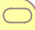 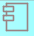 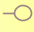 Biznis vrstva – súčasný stavPredstavuje zmapovanie biznis procesov a služieb súčasného AS IS stavu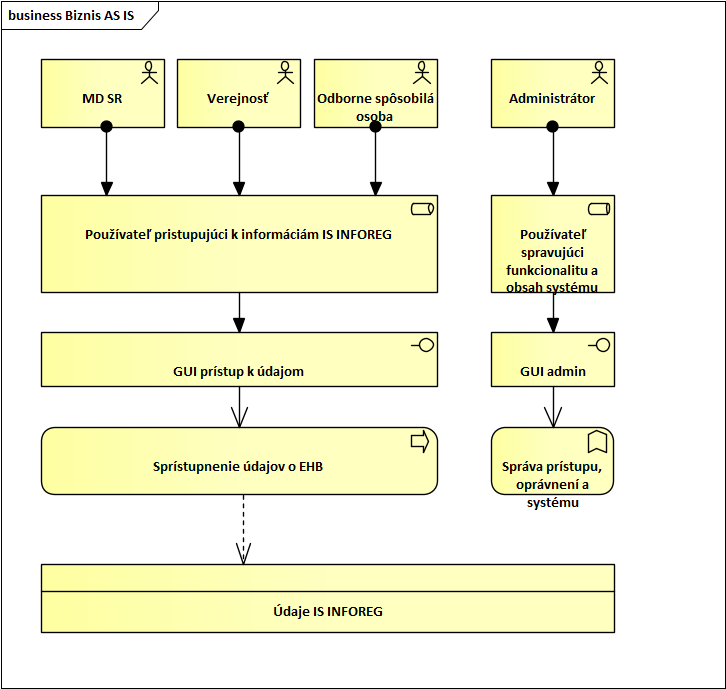 Základný popis hlavných procesov IS – AS ISVydávanie energetických certifikátov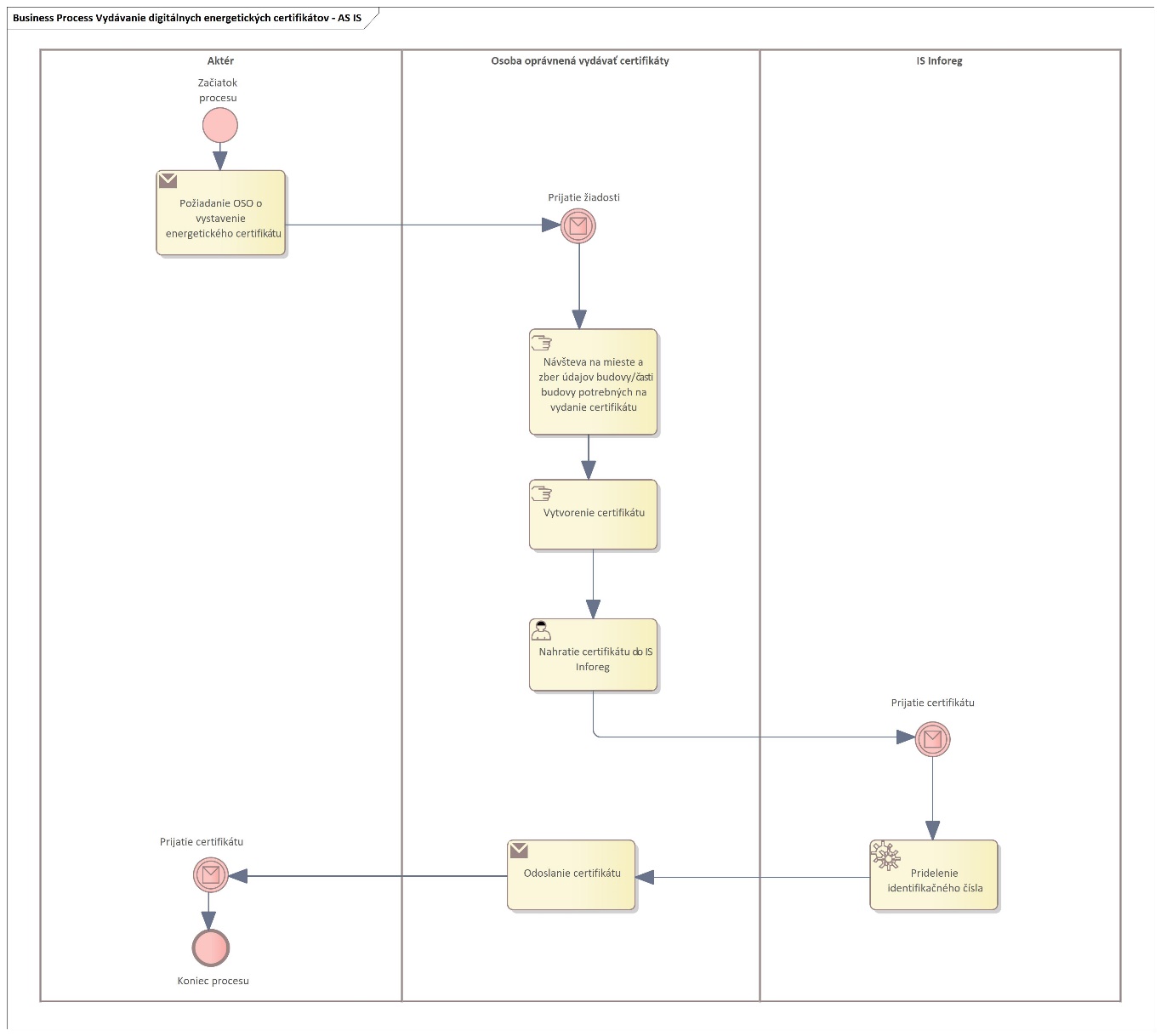 Proces vydávania energetických certifikátov sa spúšťa, keď aktér ktorým môže byť majiteľ budovy alebo jej správca, požiada o vydanie energetického certifikátu. OSO prijme túto žiadosť. Následne na mieste získa údaje potrebné na vydanie certifikátu pre konkrétnu budovu. Po získaní údajov OSO vytvára certifikát.  Následne sa vytvorený certifikát nahráva do informačného systému InfoReg, kde mu je pridelené unikátne evidenčné číslo. Keď je certifikát úspešne nahratý a zaregistrovaný, je odoslaný žiadateľovi. Celý proces končí prijatím certifikátu aktérom, čím je zabezpečená oficiálna evidencia o energetickej hospodárnosti danej budovy.Verejný prístup k údajom o energetickej hospodárnosti budovy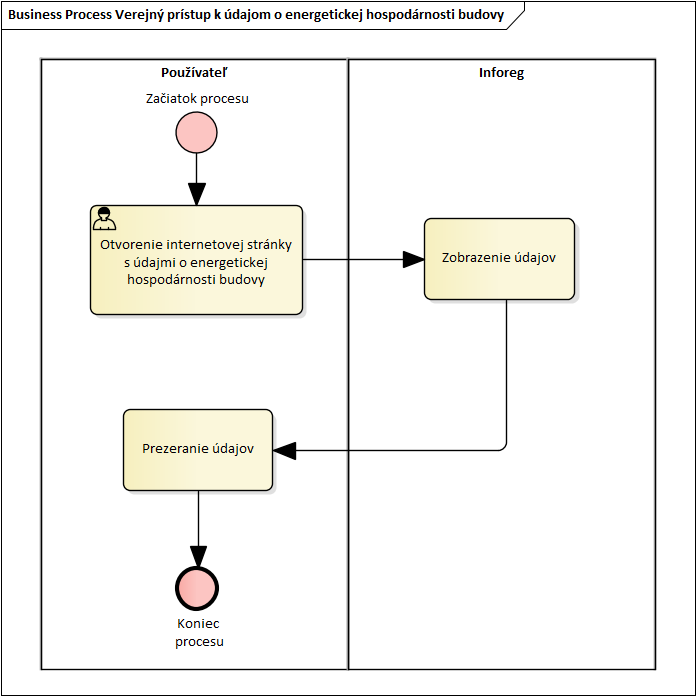 Tento procesný diagram zobrazuje proces verejného prístupu k údajom o energetickej hospodárnosti budovy. Proces sa začína, keď používateľ otvorí internetovú stránku s údajmi o energetickej hospodárnosti budovy. Inforeg následne zobrazí údaje, ktoré používateľ môže prezerať. Systém môže verejne zobrazovať len obmedzené množstvo informácií. Proces sa končí po prezeraní údajov používateľom.Biznis vrstva – budúci stavV rámci biznis architektúry je vyjadrený komplexný pohľad na jednotlivé procesy a biznis služby vo vzťahu k jednotlivým aktérom a k rozhraniam cez ktoré k nim pristupujú. Platforma EHB bude zabezpečovať biznis služby: Vytvorenie energetického certifikátu, Vytvorenie pasportu obnovy budovy, Bezplatné poskytovanie prístupu k údajom o EHB, Spoplatnené poskytovanie prístupu k údajom o EHB, Bezplatné poskytovanie prístupu k anonymizovaným/súhrnným údajom EHB, Odplatné poskytovanie prístupu k anonymizovaným/súhrnným údajom EHB, Sprístupnenie obsahu pre používateľov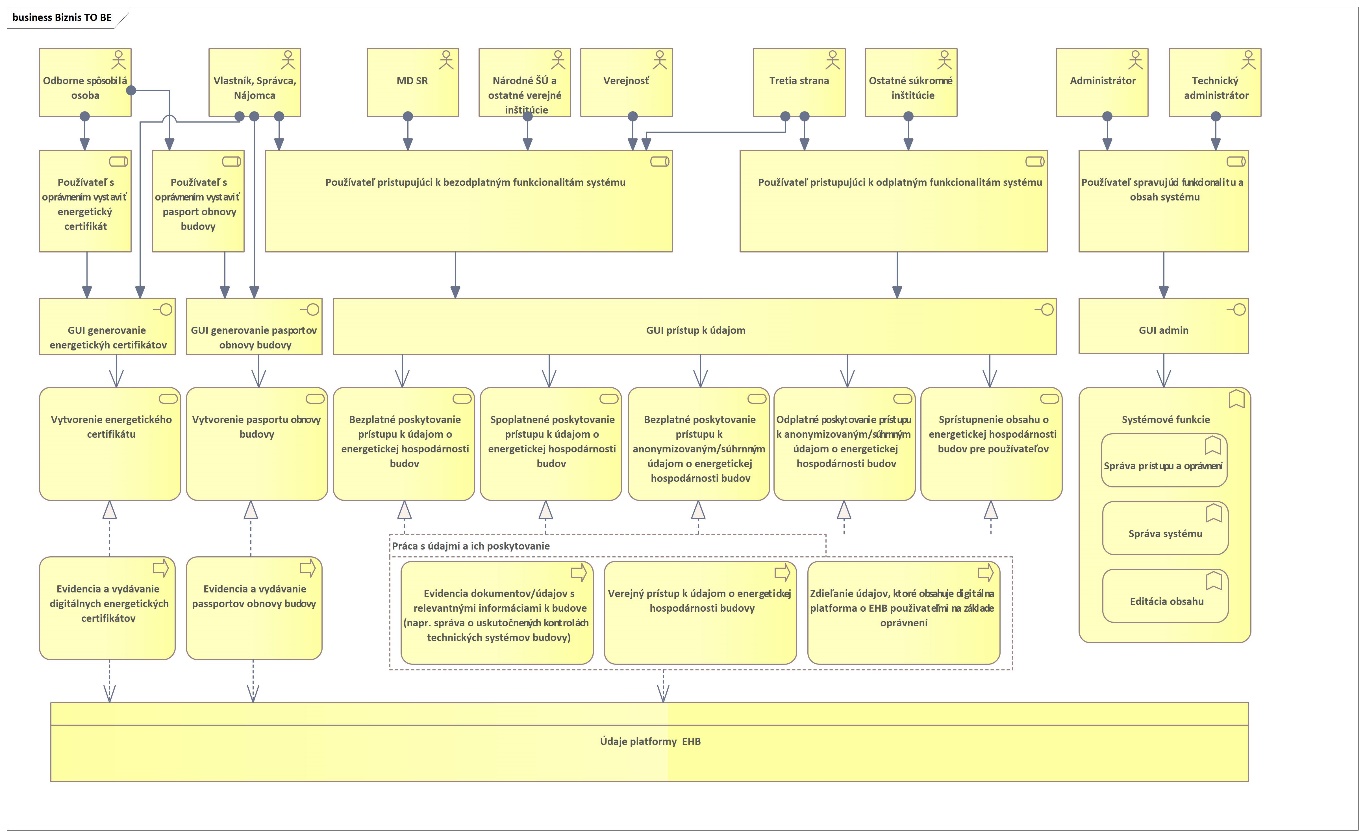 Prehľad koncových služieb – budúci stav:Digitálna platforma EHB obsahuje nasledovné koncové služby, ktorých znenie bolo definované návrhom smernice EP a Rady o energetickej hospodárnosti budov. Plánované koncové služby sú navrhované v súlade s jednotným dizajn-manuálom elektronických služieb ID-SK.Rozdelenie elektronických služieb verejnej správy podľa úrovne elektronizácie na šesť úrovní, ktorými sú:úroveň 0, označovaná aj ako úroveň off-line, pri ktorej služba nie je on-line elektronicky dostupná, úroveň 1, označovaná aj ako informatívna úroveň, pri ktorej je informácia, potrebná na začatie alebo vykonanie služby, dostupná v elektronickej forme, najmä informácia o mieste, čase, spôsobe a podmienkach vybavenia služby, pričom samotná služba nie je elektronicky poskytnutá, ani nie je poskytnutý príslušný formulár v elektronickej forme, úroveň 2, označovaná aj ako úroveň jednosmernej interakcie, pri ktorej nastáva jednosmerná elektronická komunikácia; pri jednosmernej elektronickej komunikácii je možné stiahnuť príslušný formulár v elektronickej forme, ale podanie sa nevykonáva elektronickými prostriedkami, úroveň 3, označovaná aj ako úroveň obojsmernej interakcie, pri ktorej nastáva obojsmerná elektronická komunikácia pri vybavovaní služby; pri obojsmernej elektronickej komunikácii prebieha vybavovanie služby elektronicky, avšak pri preberaní výsledku služby sa vyžaduje osobný alebo listinný kontakt, úroveň 4, označovaná aj ako transakčná úroveň, ktorá umožňuje úplné vybavenie služby elektronickými prostriedkami, najmä vybavenie on-line, a to vrátane rozhodnutia, zaplatenia a doručenia, ak sa to vyžaduje; pri tejto úrovni sa vylučuje akýkoľvek osobný alebo listinný kontakt, úroveň 5, označovaná aj ako proaktívna úroveň, ktorá obsahuje funkčnosť úrovne 3 alebo úrovne 4, a pri ktorej sa naviac využívajú personalizované nastavenia používateľa a možnosť proaktívneho automatizovaného vykonávania častí službyJazyková podpora a lokalizáciaPoužívateľské rozhranie IS EHB bude lokalizované v slovenskom jazyku.Údaje potrebné pre certifikáciu budovy, bytu/časti budovy – TO BEEnergetická certifikácia budovy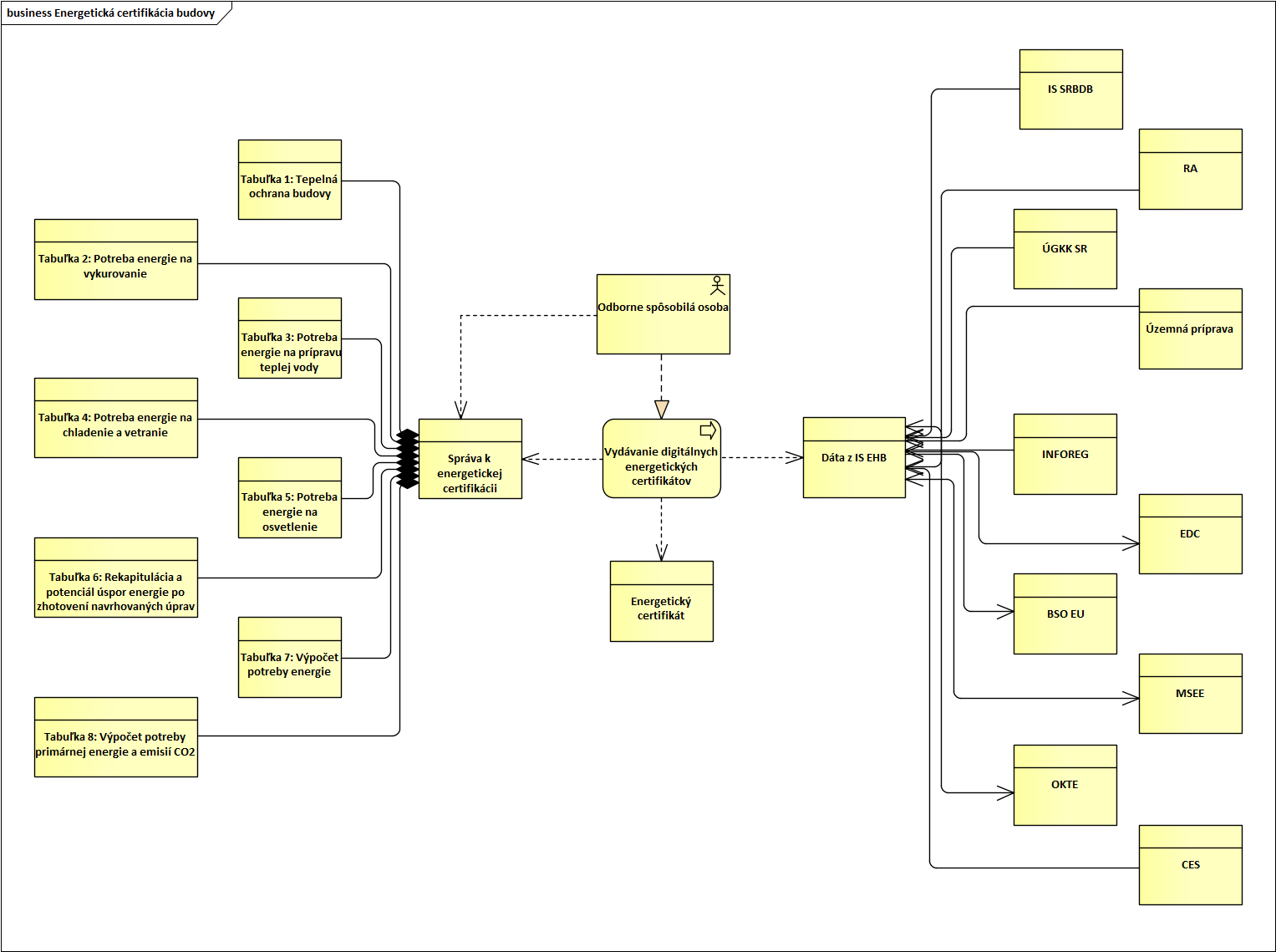 Premenné získavané z dátových zdrojov pre BudovuPremenné vypĺňané OSO pri tvorbe EC pre budovuEnergetická certifikácia bytu/časti budovy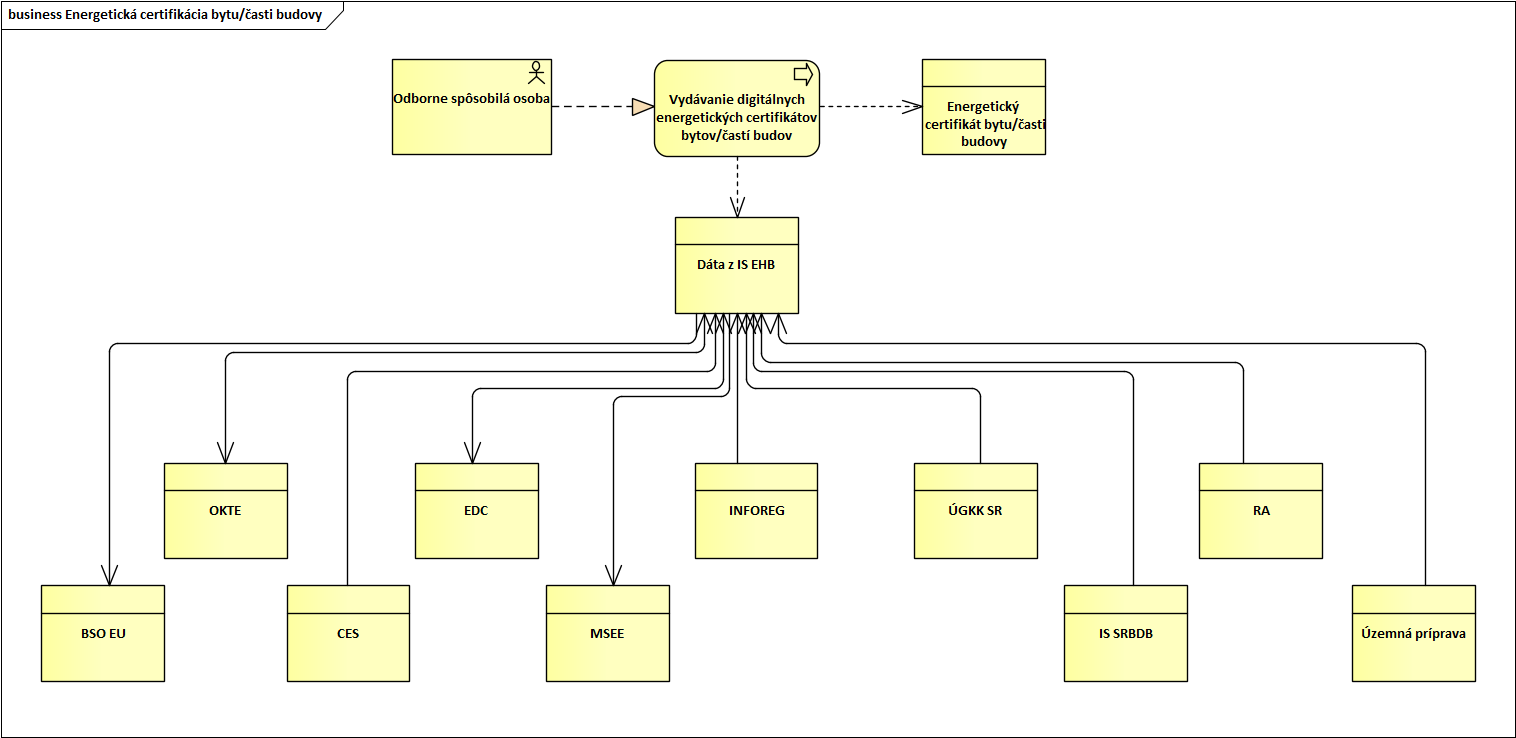 Premenné získavané z dátových zdrojov pre časť budovy/ bytPremenné vypĺňané OSO pri tvorbe EC pre časť budovy/bytZákladný popis hlavných procesov IS – TO BEEvidencia a vydávanie digitálnych energetických certifikátov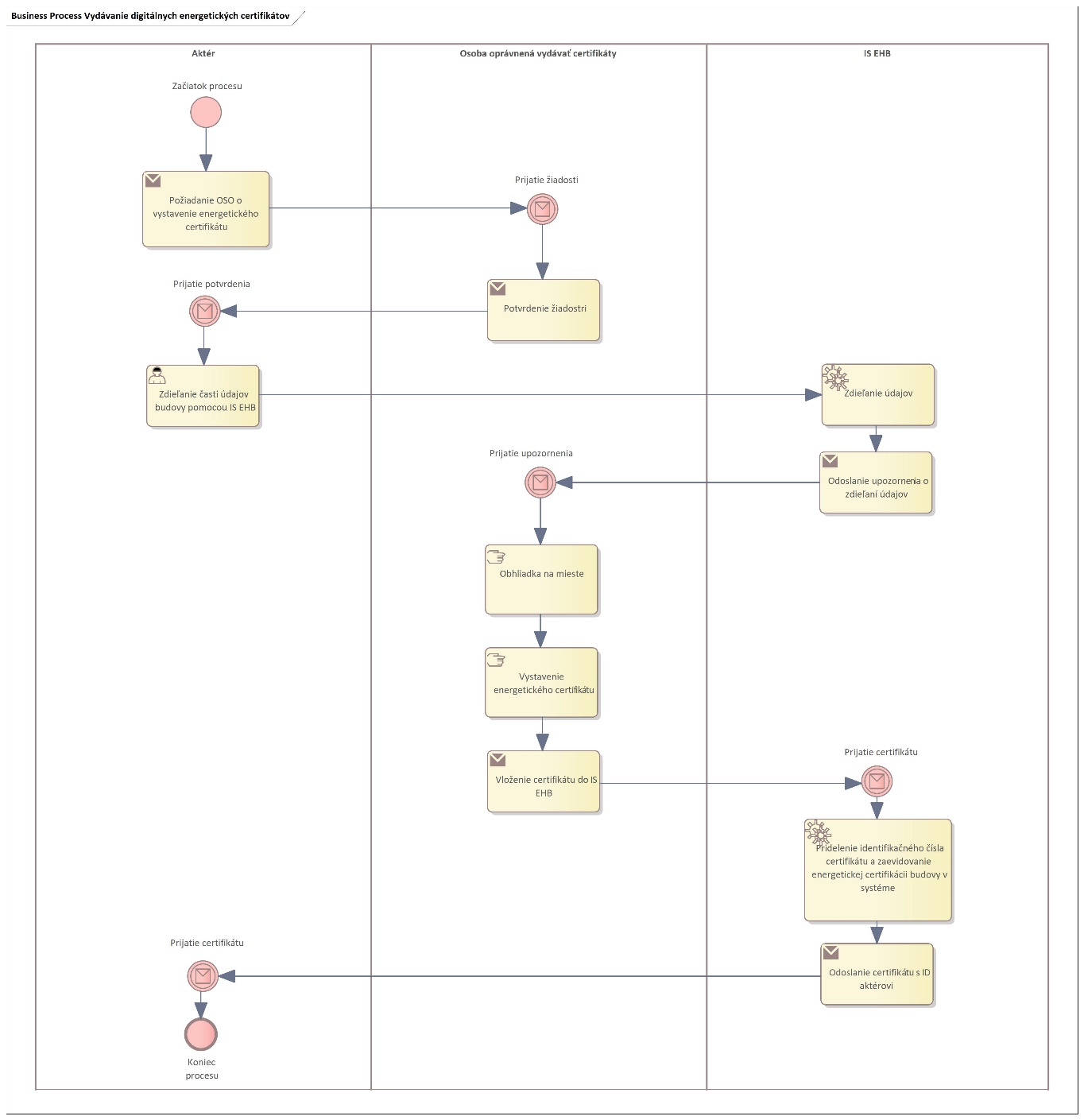 Proces vydávania digitálnych energetických certifikátov začína, keď aktér, ktorým môže byť majiteľ budovy alebo jej správca, odosiela žiadosť o vydanie energetického certifikátu. Po odoslaní žiadosti musí osoba oprávnená vydávať certifikát žiadosť potvrdiť. S potvrdením odošle aktérovi aj svoje identifikačné číslo na zdieľanie údajov. Aktér pokračuje v procese tým, že zdieľa časť potrebných údajov na vydanie certifikátu pomocou informačného systému EHB. Systém následne zašle vydavateľovi certifikátu upozornenie  o zdieľaní údajov. Následne OSO fyzicky príde do budovy/časti budovy, pre ktorú má vystaviť energetický certifikát, a vyzbiera údaje potrebné na vydanie energetického certifikátu. Niektoré údaje budú predvyplnené z externých zdrojov ako kataster, ZBGIS a SRBDB. Nasleduje vystavenie energetického certifikátu a jeho vloženie do informačného systému EHB. Informačný systém pridelí certifikátu identifikačné číslo a zaviaže certifikát k príslušnej budove v systéme. Na záver, vydavateľ certifikátu odošle aktérovi energetický certifikát spolu s jeho ID. Aktér prijme upozornenie, čím je proces vydávania digitálnych energetických certifikátov ukončený.Evidencia o uskutočnených kontrolách technických systémov budov 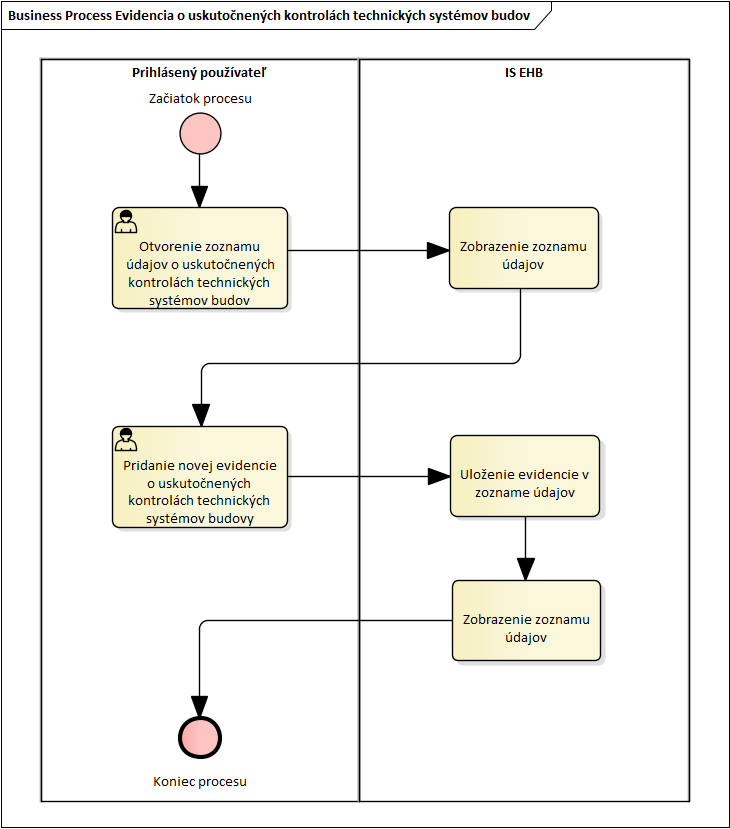 Diagram predstavuje proces evidencie uskutočnených kontrol technických systémov budov. Proces sa spúšťa prihlásením používateľa, ktorý následne otvorí zoznam údajov o vykonaných kontrolách. Informačný systém EHB (IS EHB) zobrazí tento zoznam údajov. Používateľ potom pridá novú evidenciu o kontrolách do systému, a tieto údaje sú uložené v zozname údajov. Nakoniec je zoznam údajov opäť zobrazený, a proces sa tým ukončí. Proces je teda lineárny s jednoduchými krokmi: otvoriť, pridať, uložiť a zobraziť, čo umožňuje efektívne spravovanie a aktualizáciu údajov o technických kontrolách budovEvidencia o vydaných pasportoch obnovy budovy 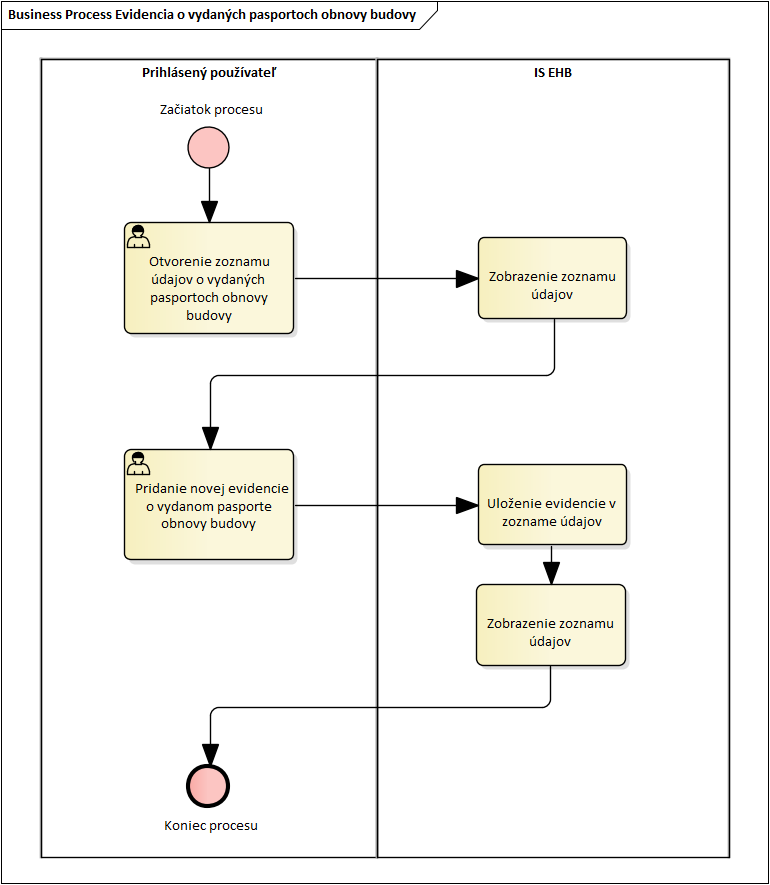 Diagram zobrazuje proces evidencie vydaných pasportov obnovy budov. Proces začína, keď sa používateľ prihlási a otvorí zoznam údajov o vydaných pasportoch obnovy budov. Informačný systém EHB (IS EHB) potom zobrazí tento zoznam. Používateľ následne pridá novú evidenciu o vydanom pasporte obnovy do systému, ktorá je uložená v zozname údajov. Na záver je používateľovi znovu zobrazený aktualizovaný zoznam údajov, čím sa proces uzatvára. Tento postup umožňuje systematické spravovanie záznamov o pasportoch obnovy, ktoré sú dôležité pre správu a sledovanie stavu budov.Verejný prístup k údajom o energetickej hospodárnosti budovy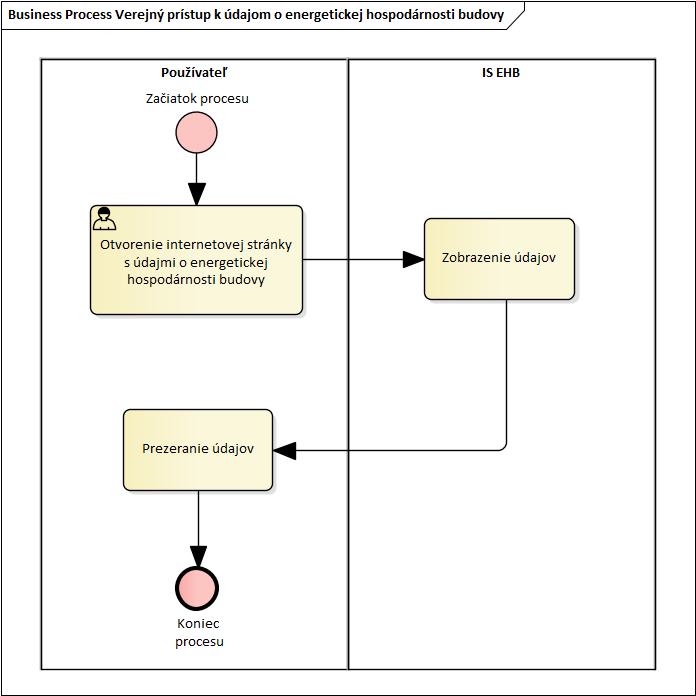 Tento procesný diagram zobrazuje proces verejného prístupu k údajom o energetickej hospodárnosti budovy. Proces sa začína, keď používateľ otvorí internetovú stránku s údajmi o energetickej hospodárnosti budovy. Informačný systém (IS EHB) následne zobrazí údaje, ktoré používateľ môže prezerať. Systém môže verejne zobrazovať len obmedzené množstvo informácií. Proces sa končí po prezeraní údajov používateľom.Zdieľanie údajov používateľmi na základe oprávnení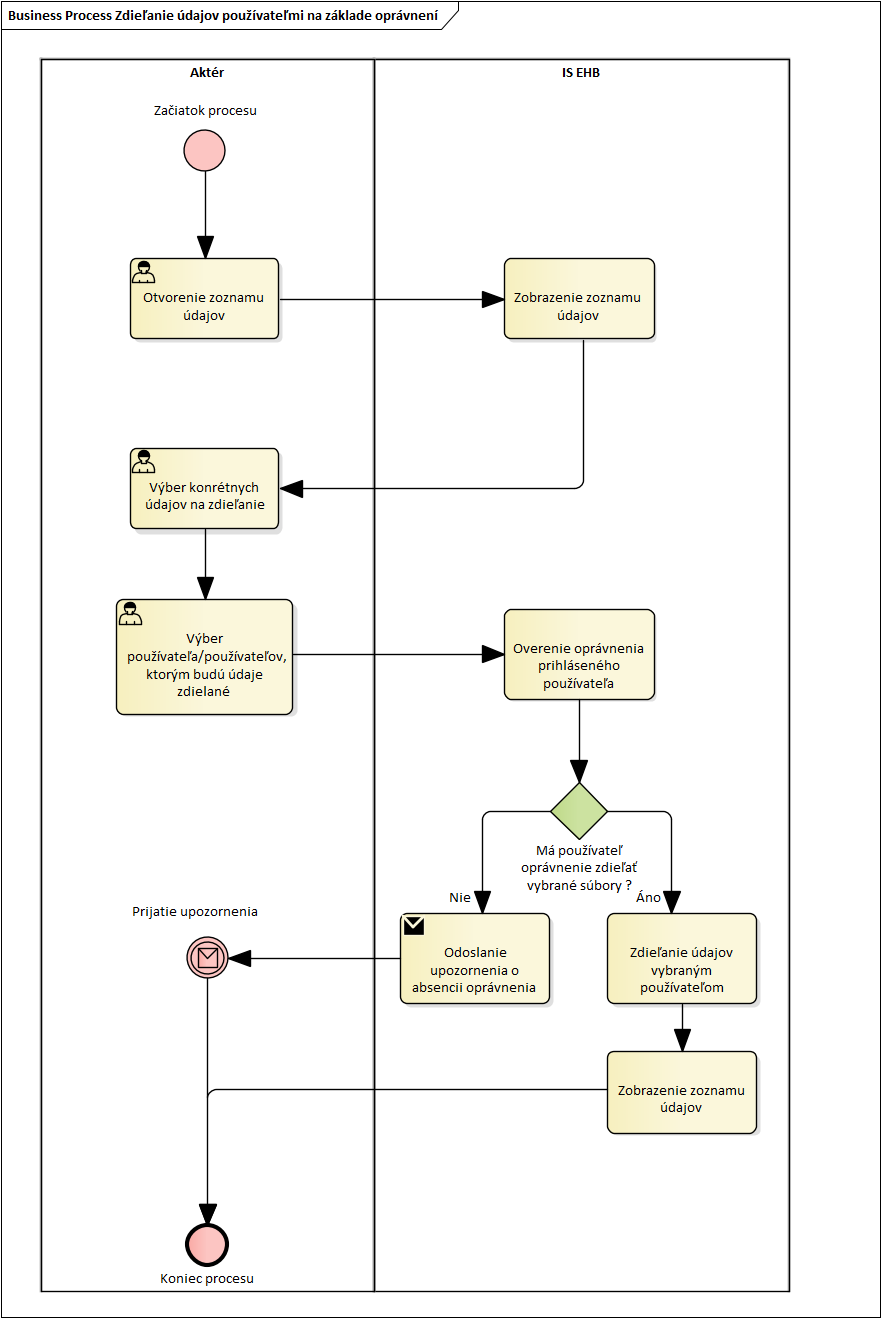 Proces sa začína prihlásením používateľa a následným otvorením zoznamu údajov. Informačný systém (IS EHB) potom zobrazuje tento zoznam údajov. Používateľ si z tohto zoznamu vyberá konkrétne údaje, ktoré chce zdieľať, a potom vyberá používateľov, s ktorými chce údaje zdieľať. Následne systém overuje, či má prihlásený používateľ oprávnenie zdieľať vybrané súbory. Ak používateľ nemá príslušné oprávnenie, proces pokračuje odoslaním upozornenia o absencii oprávnenia a končí prijatím tohto upozornenia používateľom. V prípade, že používateľ má oprávnenie, údaje sa zdieľajú s vybranými používateľmi a zobrazí sa opäť zoznam údajov, pričom proces potom končí. Tento diagram poskytuje vizuálny prehľad o tom, ako je možné zdieľať informácie v rámci systému na základe užívateľských oprávnení.Aplikačná vrstva V tejto kapitole je uvedený ArchiMate® model aplikačnej vrstvy architektúry  v súčasnom stave (AS IS) a v budúcom stave (TO BE). Diagramy zobrazujú aplikačné komponenty (). Aplikačná vrstva – súčasný stavPredstavuje zmapovania aplikačných komponentov súčasného AS IS stavu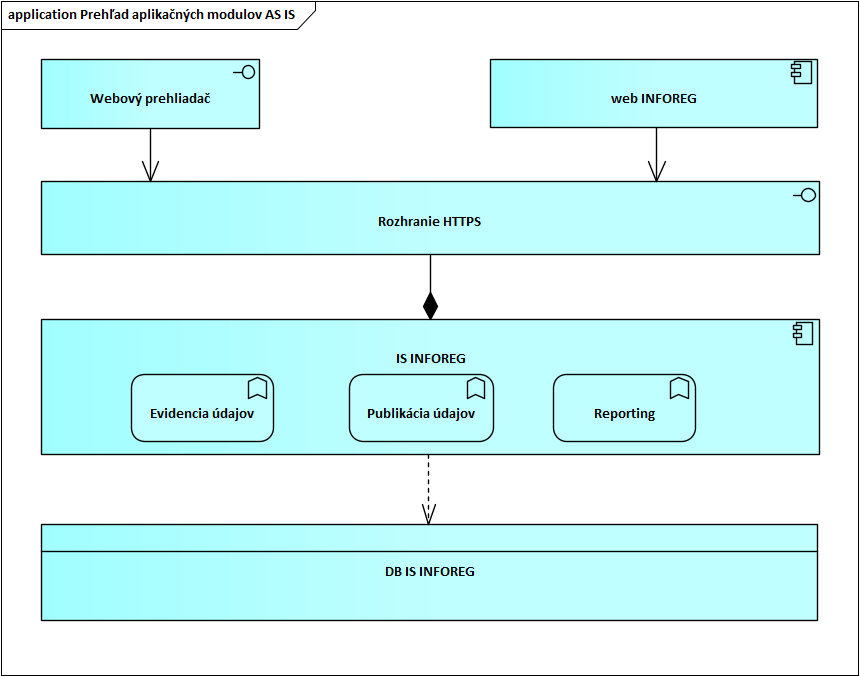 Aplikačná vrstva – budúci stavV rámci aplikačnej architektúry je vyjadrený komplexný pohľad na návrh Digitálnej platformy EHB, vzájomnú komunikáciu jej jednotlivých modulov a komunikáciu s externými modulmi a systémami. Platforma EHB pozostáva z 2 hlavných modulov ktoré zastrešujú funkcionalitu spojenú s agendou evidencie údajov o energetickej hospodárnosti budov a z ďalších podporných modulov, ktoré zabezpečujú podpornú funkcionalitu ako napríklad autentifikácia a správa používateľov, prideľovanie oprávnení na prístup, notifikovanie používateľov, mapové zobrazovanie údajov, monitoring a reporting.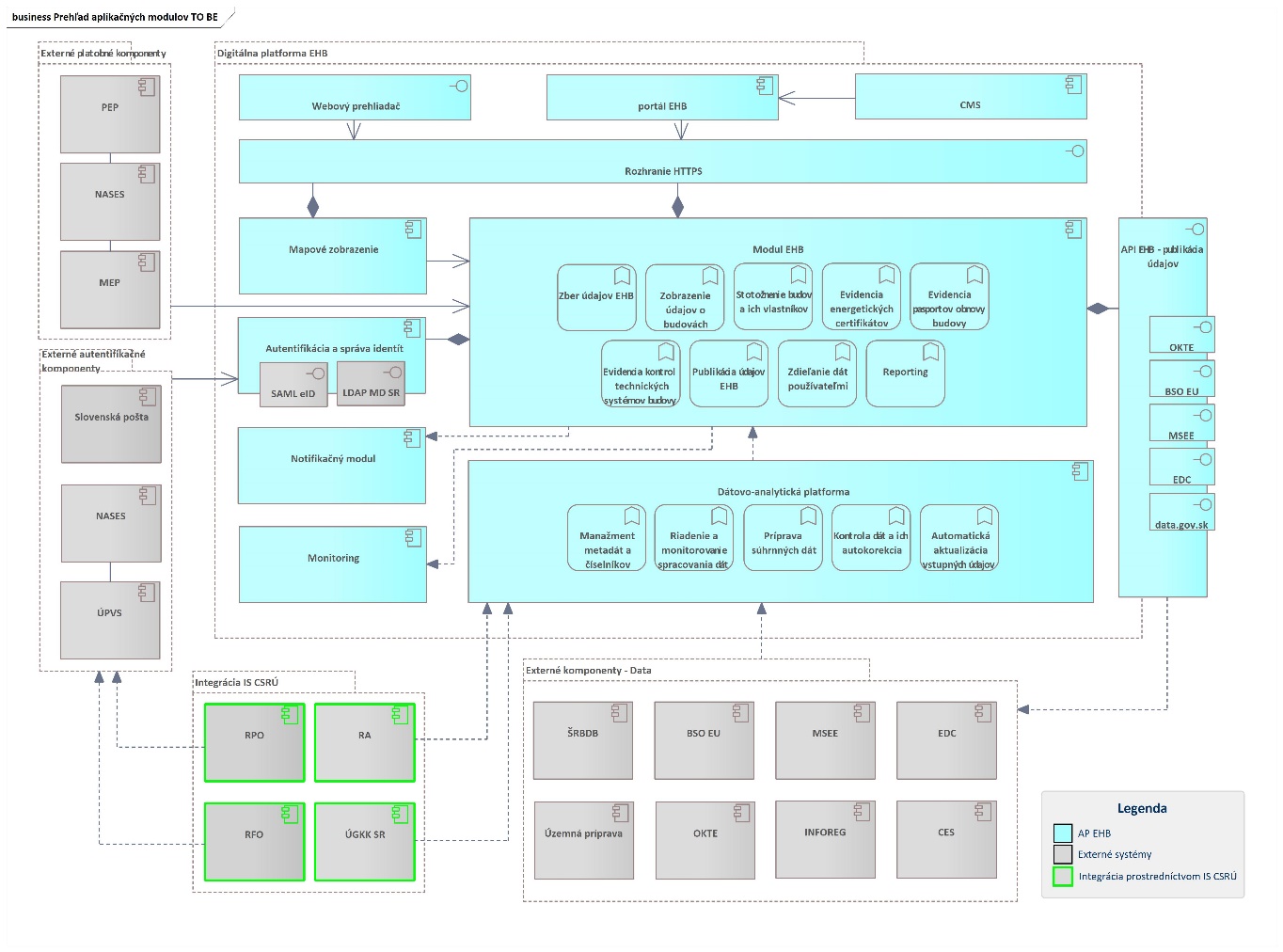 Rozsah informačných systémov – AS ISFunkcionalita je v súčasnosti čiastočne poskytovaná IS Inforeg.Rozsah informačných systémov – TO BEVyužívanie nadrezortných a spoločných ISVS – AS ISV súčasnosti nie je k dispozícií žiadne aplikačné riešenie biznis požiadaviek projektu.Prehľad plánovaných integrácií ISVS na nadrezortné ISVS – spoločné moduly podľa zákona č. 305/2013  e-Governmente – TO BEPrehľad plánovaného využívania iných ISVS (integrácie) – TO BEAplikačné služby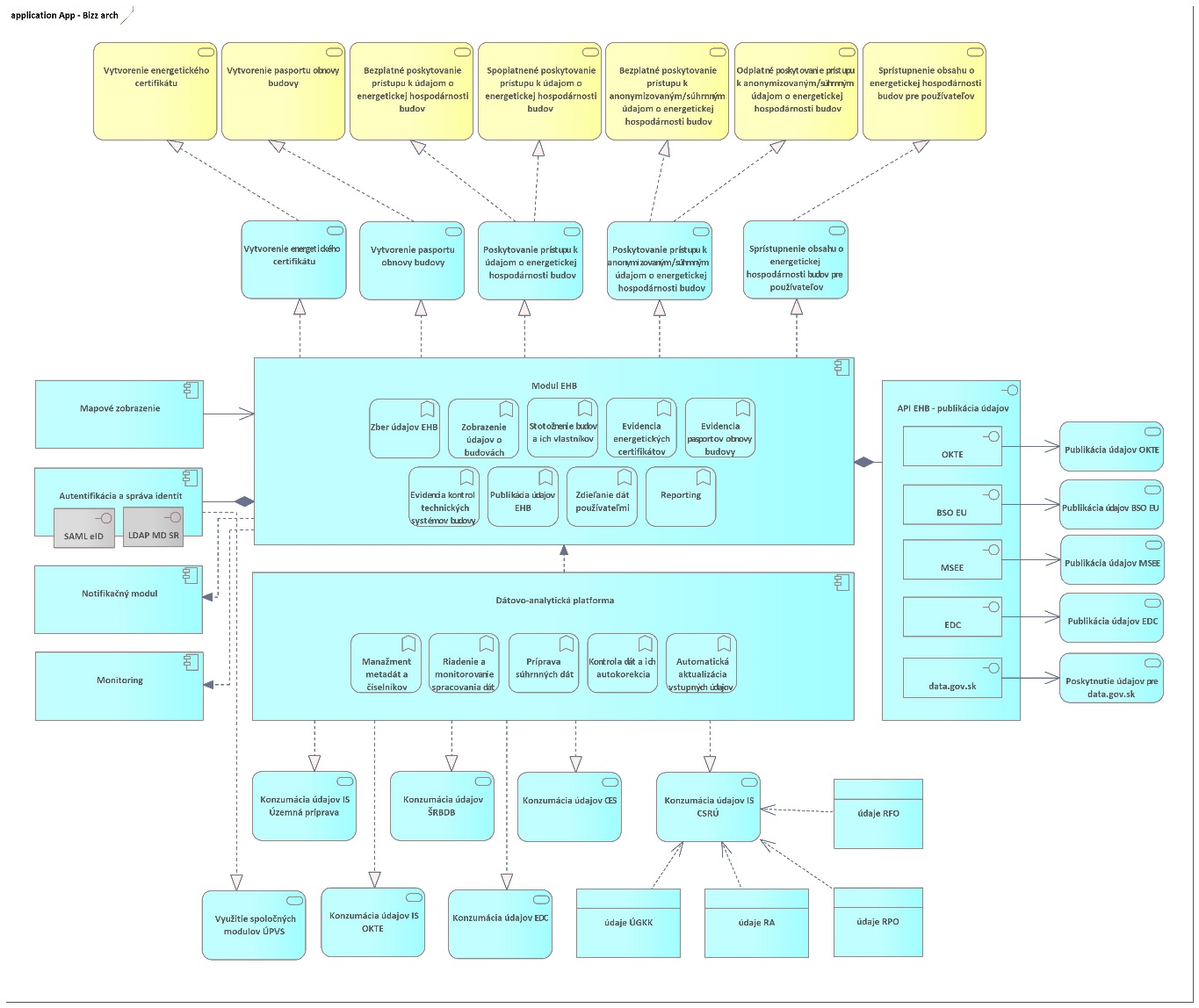 Aplikačné služby pre realizáciu koncových služieb – TO BEAplikačné služby na integráciu – TO BEPoskytovanie údajov z ISVS do IS CSRÚ – TO BEV rámci navrhovaného projektu nedôjde k poskytovaniu údajov do IS CSRÚ.Konzumovanie údajov z IS CSRU – TO BEV rámci navrhovaného projektu budú prostredníctvom IS CSRÚ konzumované údaje RFO, RPO, RA a LV.Dátová vrstvaÚdaje v správe organizácieV rámci realizácie projektu plánujeme pridať ďalšie objekty evidencie, ktoré v tomto momente nemajú jednoznačnú štruktúru a budú definované v realizačnej fáze. Dátový rozsah projektu - Prehľad objektov evidencie - TO BEDátový rozsah projektu – Prehľad objektov evidencie – životný cyklus dát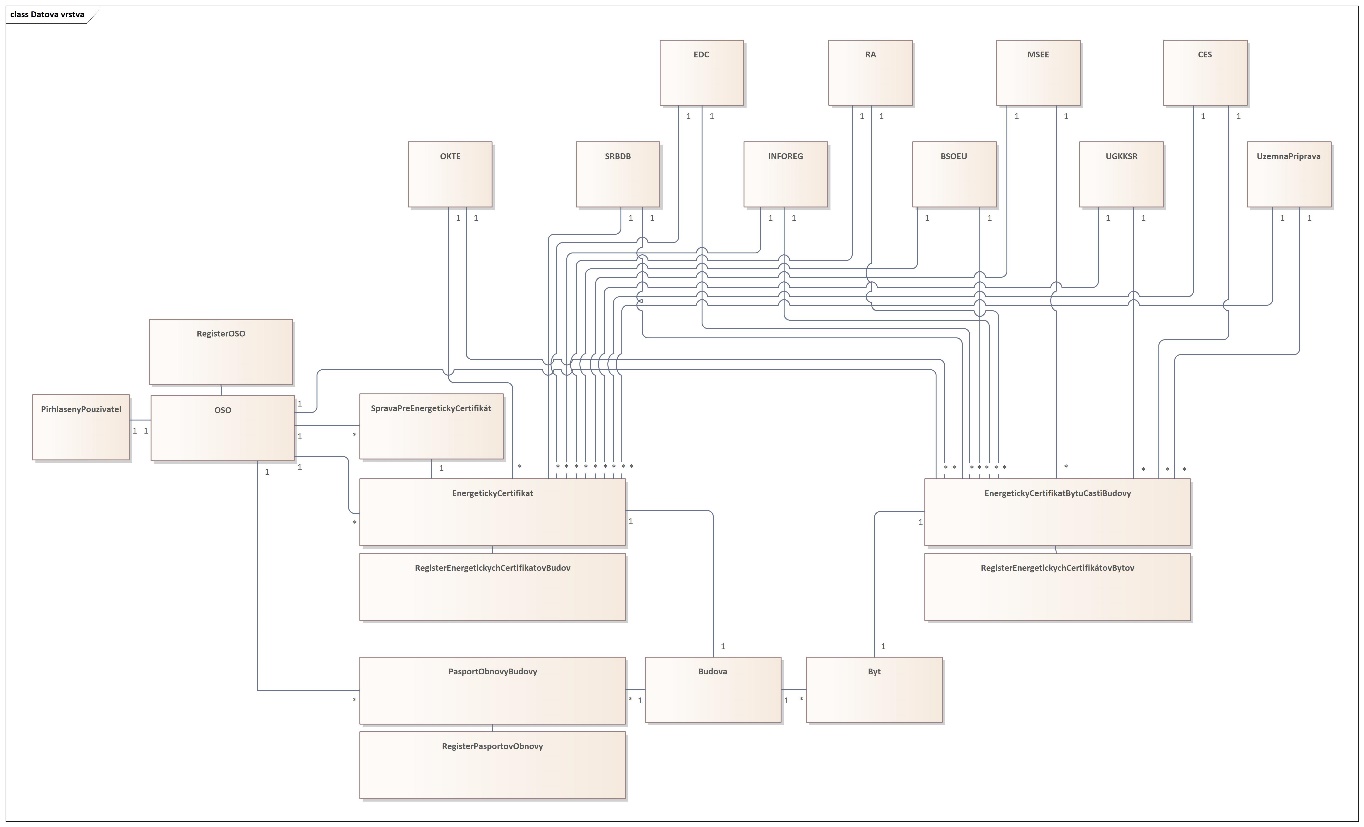 Referenčné údajeIS EHB nebude zavádzať nové referenčné údaje.Kvalita a čistenie údajovZhodnotenie objektov evidencie z pohľadu dátovej kvalityRoly a predbežné personálne zabezpečenie pri riadení dátovej kvalityOtvorené údajeAnalytické údajeIS EHB nebude poskytovať analytické údaje.Moje údajeIS EHB nebude poskytovať moje údaje.Prehľad jednotlivých kategórií údajovTechnologická vrstvaV tejto kapitole je uvedený ArchiMate® model technologickej vrstvy architektúry v súčasnom stave (AS IS). Nasledujúci diagram zobrazuje technologické uzly (), ktoré slúžia pre prevádzku aplikačných komponentov (). Technologické uzly sú navzájom prepojené komunikačnými sieťami () a komunikujú prostredníctvom naznačených prenosových ciest (). Technologické uzly a komunikačné siete sú umiestnené v príslušných lokalitách ().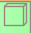 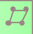 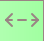 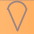 Prehľad technologického stavu - AS IS Predstavuje zmapovania technologických komponentov požadovaného AS IS stavu.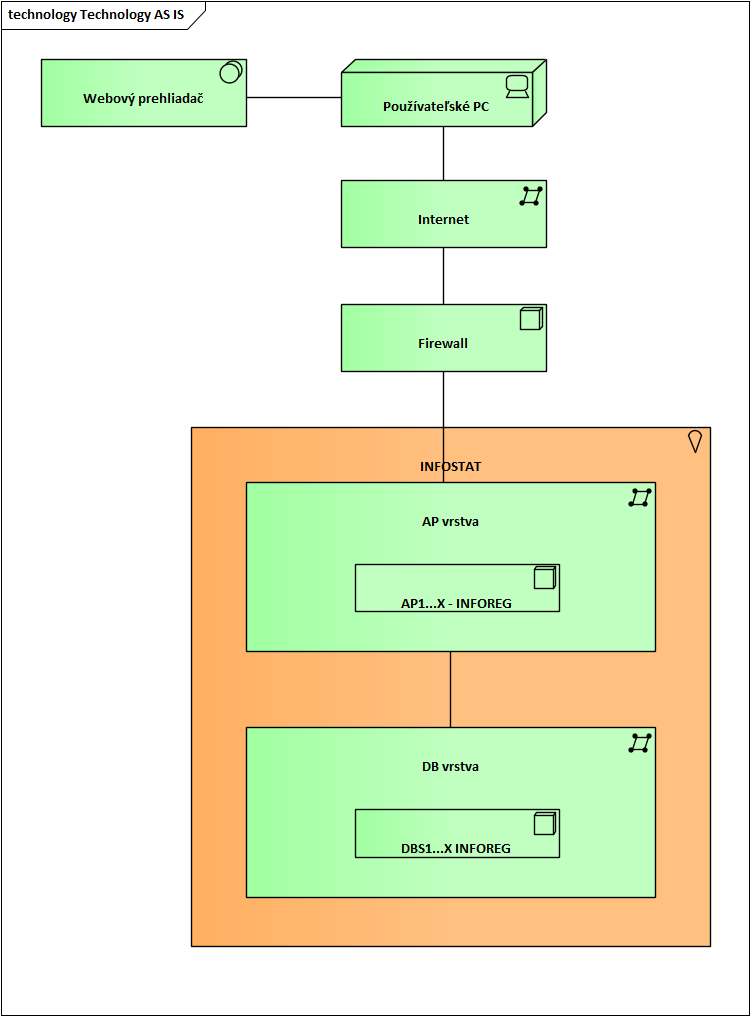 Prehľad technologického stavu – TO BE V rámci technologickej architektúry je vyjadrený komplexný pohľad na infraštruktúru, jej jednotlivé komponenty, ktoré zastrešujú technickú časť realizácie digitálnej platformy EHB. V rámci jednotlivých vrstiev technologickej architektúry sú alokované  aplikačné a databázové serveri pre jednotlivé moduly platformy, pričom v rámci budúceho stavu sa počíta s umiestnením riešenia do vládneho cloudu.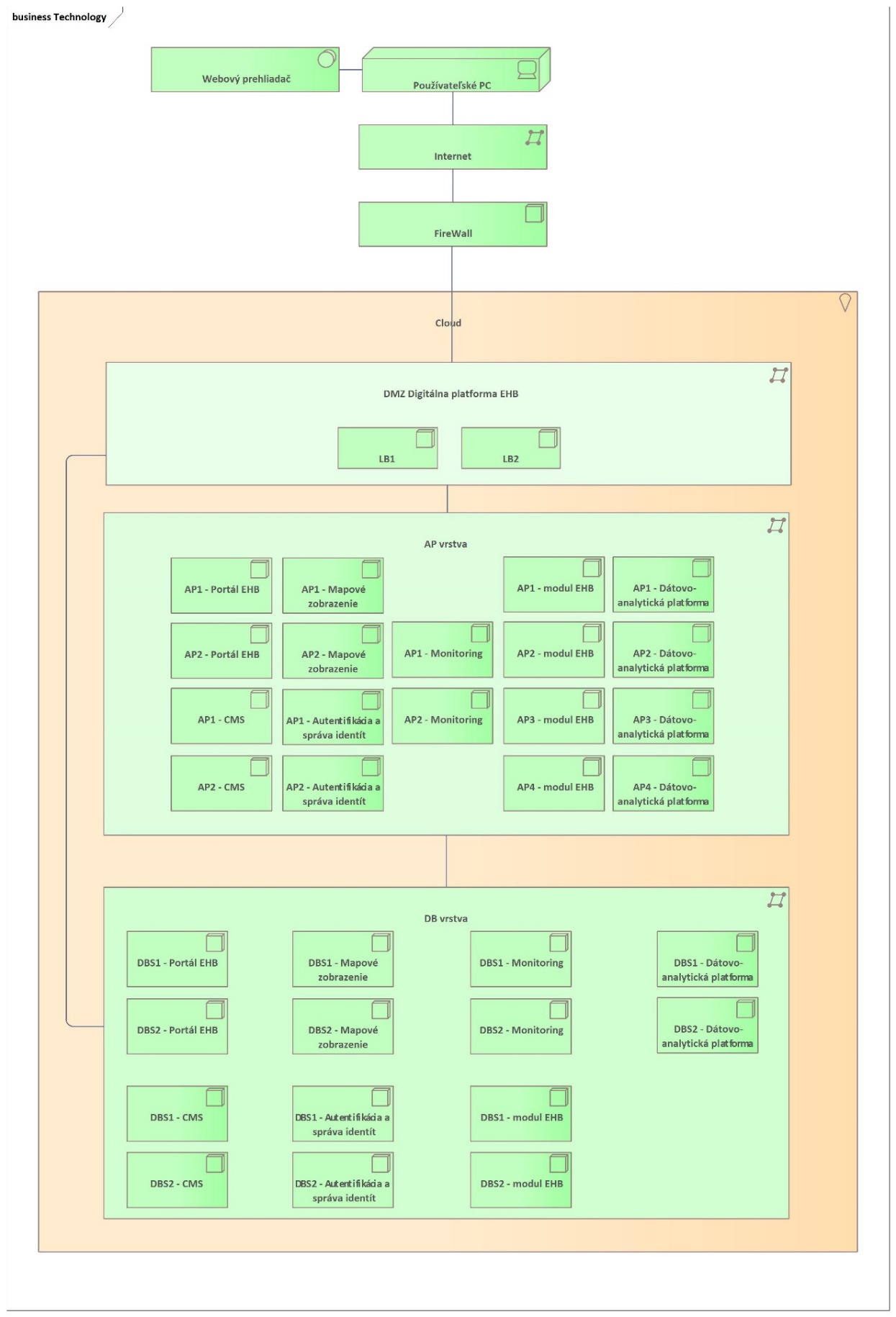 Požiadavky na výkonnostné parametre, kapacitné požiadavky – TO BENávrh riešenia technologickej architektúryDigitálna platforma EHB bude prevádzkovaný vo vládnom cloude. Pre vytvorenie prostredia bude využitá služba IaaS pre sadu virtuálnych serverov. Tieto budú hosťovať jednotlivé serverovské komponenty riešenia. Pôjde jednak o aplikačné a databázové servery, ako aj ostatné obslužné komponenty – load balancery a reverzné proxy servery.Využívanie služieb z katalógu služieb vládneho clouduDigitálna platforma EHB predpokladá nasadenie na nasledovných prostrediach: Vývojové (prevádzkované u dodávateľa)Testovacie (prevádzkované vo verejnej časti vládneho cloudu)Produkčné prostredie. (prevádzkované vo verejnej časti vládneho cloudu)Bezpečnostná architektúraSieťová, hardvérová a softvérová infraštruktúra, v rámci ktorej bude prevádzkované riešenie, bude kontinuálne aktualizovaná proti najnovším bezpečnostným hrozbám. Bude zabezpečený monitoring sieťových prístupov, bezpečnosti údajov na diskových poliach, ako aj logovanie prístupov a zmien. Budú využívané analytické nástroje pre monitorovanie a vyhodnocovanie bezpečnosti. V rámci IKT vybavenia budú zabezpečené nástroje pre ochranu proti škodlivému softvéru. Riešenie bude v súlade s nasledujúcimi právnymi normami v aktuálnom znení, ktoré stanovujú úroveň potrebnej bezpečnosti IS: Zákon č. 95/2019 Z.z. o informačných technológiách vo verejnej správeZákon č. 69/2018 Z.z. o kybernetickej bezpečnostiZákon č. 45/2011 Z.z. o kritickej infraštruktúreVyhláška Úradu podpredsedu vlády Slovenskej republiky pre investície a informatizáciu č. 78/2020 Z. z. o štandardoch pre informačné technológie verejnej správyVyhláška Úradu podpredsedu vlády Slovenskej republiky pre investície a informatizáciu č. 179/2020 Z. z., ktorou sa ustanovuje spôsob kategorizácie a obsah bezpečnostných opatrení informačných technológií verejnej správyVyhláška Úradu na ochranu osobných údajov Slovenskej republiky č. 158/2018 Z. z. o postupe pri posudzovaní vplyvu na ochranu osobných údajov Vyhláška NBÚ č. 362/2018 Z. z., ktorou sa ustanovuje obsah bezpečnostných opatrení, obsah a štruktúra bezpečnostnej dokumentácie a rozsah všeobecných bezpečnostných opatrení.Nariadenie Európskeho parlamentu a Rady (EÚ) 2016/679 z 27. apríla 2016 o ochrane fyzických osôb pri spracúvaní osobných údajov a o voľnom pohybe takýchto údajov, ktorým sa zrušuje smernica 95/46/ES (všeobecné nariadenie o ochrane údajov)Zákon č. 18/2018 Z. z. o ochrane osobných údajov a o zmene a doplnení niektorých zákonovZávislosti na ostatné ISVS / projektyIS EHB má závislosti na ISVS na ktoré sa integruje. Zoznam ISVS je uvedený v kapitole  4.3.8.2 APLIKAČNÉ SLUŽBY NA INTEGRÁCIU – TO BE.Zdrojové kódySúčasťou dodávky budú aj zdrojové kódy k vytvorenému riešeniu, pokiaľ to nevylučujú licenčné podmienky tretích osôb vo vzťahu k štandardným Softvérovým produktom, s komentármi a technickým popisom, a to pre prevádzkové a testovacie verzie počítačových programov, a práva na ich zverejnenie v centrálnom repozitári zdrojových kódov podľa § 15 ods. 2 písm. d) Zákona o informačných technológiách vo verejnej správe a § 31 vyhlášky Úradu podpredsedu vlády Slovenskej republiky pre investície a informatizáciu o štandardoch pre informačné technológie verejnej správy č. 78/2020 Z. z., a iného predpisu, ktorý môže v budúcnosti vyhlášku č. 78/2020 Z. z. nahradiť alebo doplniť.Zhotoviteľ je povinný pri akceptácii Diela alebo Časti diela  odovzdať Objednávateľovi Vytvorený zdrojový kód v jeho úplnej aktuálnej podobe, zapečatený, na neprepisovateľnom technickom nosiči dát s označením časti a verzie Informačného systému, ktorej sa týka; za odovzdanie zdrojového kódu. O odovzdaní a prevzatí technického nosiča dát bude oboma Zmluvnými stranami spísaný a podpísaný písomný preberací protokol.Vytvorený zdrojový kód musí byť skompilovateľný v prostredí Objednávateľa a musí byť v podobe, ktorá zaručuje možnosť overenia, že je kompletný a v správnej verzii, t. j. v takej podobe, ktorá umožňuje kompiláciu, inštaláciu, spustenie a overenie funkcionality, a to vrátane kompletnej dokumentácie zdrojového kódu (napr. interfejsov a pod.) Prevádzka a údržba – To BE stavPrevádzkové požiadavkyPodpora prevádzky IS EHB bude pozostávať z nasledovných služieb: Aplikačná podporaSlužby úplnej prevádzkyPodpora používateľov bude realizovaná cez 3 úrovne podpory, s nasledujúcim označením:L1 podpory IS bude zabezpečovaná gestorom riešenia – pracovníkom MD SR, ktorý bude mať uvedený IS v správeL2 podpory IS bude poskytovaná administrátorom IS EHB, na ktorého budú smerované hlásenia spracované prvou úrovňou,L3 podpory IS bude pokrývaná pracovníkmi externej podpory dodávateľa na základe zmluve o podpore ISPre služby sú definované nasledovné SLA:Help Desk je dostupný cez telefón a email. Hlásenia budú evidované v tiketovacom nástroji dodávateľaDostupnosť L3 podpory pre IS je 8x5 (8 hodín x 5 dní od 8:00h do 16:00h počas pracovných dní),Riešenie incidentov – SLA parametreOznačenie naliehavosti incidentu:možný dopad: Výpočet priority incidentu je kombináciou dopadu a naliehavosti v súlade s best practices ITIL V3 uvedený v nasledovnej matici:Vyžadované reakčné doby:(1) Reakčná doba je čas medzi nahlásením incidentu verejným obstarávateľom (vrátane užívateľov IS, ktorí nie sú v pracovnoprávnom vzťahu s verejným obstarávateľom) na helpdesk úrovne L3 a jeho prevzatím na riešenie.(2) DKVI znamená obnovenie štandardnej prevádzky - čas medzi nahlásením incidentu verejným obstarávateľom a vyriešením incidentu úspešným uchádzačom (do doby, kedy je funkčnosť prostredia znovu obnovená v plnom rozsahu). Doba konečného vyriešenia incidentu od nahlásenia incidentu verejným obstarávateľom (DKVI) sa počíta počas celého dňa. Do tejto doby sa nezarátava čas potrebný na nevyhnutnú súčinnosť verejného obstarávateľa, ak je potrebná pre vyriešenie incidentu. V prípade potreby je úspešný uchádzač oprávnený požadovať od verejného obstarávateľa schválenie riešenia incidentu.(3) Maximálny počet incidentov za kalendárny mesiac. Každá ďalšia chyba nad stanovený limit spoľahlivosti sa počíta ako začatý deň omeškania bez odstránenia vady alebo incidentu. Duplicitné alebo technicky súvisiace incidenty (zadané v rámci jedného pracovného dňa, počas pracovného času 8 hodín) sú považované ako jeden incident.(4) Incidenty nahlásené verejným obstarávateľom úspešnému uchádzačovi v rámci testovacieho prostredia majú prioritu 3 a nižšiuVzťahujú sa výhradne k dostupnosti testovacieho prostredia. Za incident na testovacom prostredí sa nepovažuje incident vztiahnutý k práve testovanej funkcionalite.Vyššie uvedené SLA parametre nebudú použité pre nasledovné služby:Služby systémovej podpory na požiadanie (nad paušál)Služby realizácie aplikačných zmien vyplývajúcich z legislatívnych a metodických zmien (nad paušál)Pre tieto služby budú dohodnuté osobitné parametre dodávky.Aplikačná podporaSlužby aplikačnej podpory zahŕňajú:helpdesk - kontaktné centrumodstraňovanie softwarových incidentovprofylaktikareportingZabezpečenie cloudovej infraštruktúryV zmysle výkonnostných a bezpečnostných požiadaviek bude  IS prevádzkovaný v rámci  infraštruktúry verejnej časti vládneho cloudu.Požadovaná dostupnosť IS:IS EHB nie je klasifikovaný ako kritický, bude však prevádzkovaný v režime 24/7RTO (Recovery Time Objective)RTO predstavuje maximálny možný čas nedostupnosti IS pri vyskytnutí neočakávanej udalosti. IS EHB predpokladá maximálny čas nedostupnosti do 24 hodín.RPO (Recovery Point Objective)RPO predstavuje maximálne množstvo dát (merané v čase), ktoré môžu byť stratené po opätovnom obnovení prevádzky po výskyte neočakávanej udalosti. IS EHB predpokladá RPO 4 hodiny.Požiadavky na personálPožiadavky na personál sú uvedené v kapitole „11 Projektový tím“ v dokumente Projektový zámer.Implementácia a preberanie výstupov projektuVo vývojovom prostredí (vývojárske nástroje a podporné informačné systémy vrátane použitých knižníc tretích strán), v ktorom bude Dielo vyvíjané, musia byť implementované opatrenia na:zabezpečenie integrity vyvíjaného Diela na základe najvyššej Objednávateľom požadovanej úrovne ochrany dôvernosti, integrity a dostupnosti informácií, ktoré budú spracovávané vo vyvíjanom riešení.zaistenie dôvernosti na základe Objednávateľom požadovanej úrovne ochrany dôvernosti citlivých údajov.Pri implementácií bude zhotoviteľ povinný spĺňať nasledovné podmienky pri zhotovovaní Diela:pri tvorbe zdrojového kódu Diela musí byť použitý systém na verzionovanie (umožňujúci sledovanie zmien v jednotlivých verziách),nesmú sa používať funkcie/volania/nástroje, ktoré sú podľa ich dokumentácie v súčasnej dobe zastarané (angl. deprecated) alebo nebezpečné (angl. unsafe) a mali by byť nahradené odporúčanými alternatívami,Dielo musí podporovať logovanie a parametrizovateľnú tvorbu logov,logy musia byť centrálne ukladané a archivované minimálne 6 mesiacov po skončení záručnej doby, ak implementované Dielo potrebuje spracovávať Dôverné informácie, počas vývoja aj testovania musia byť použité anonymizované, resp. fiktívne údaje,počas vývoja Diela musí byť zabezpečené pravidelné monitorovanie nových zraniteľností jednotlivých (najmä externých) súčastí Diela a pravidelné aplikovanie autorizovaných bezpečnostných záplat.po ukončení vývoja musí prejsť Dielo alebo Časť diela (aplikácia) testovaním a verifikáciou implementovaných opatrení kybernetickej bezpečnosti.Preberanie výstupov projektuOdovzdanie a prevzatie Diela alebo  Častí diela  sa uskutoční v termínoch špecifikovaných v časovom harmonograme. Výsledkom odovzdania Diela alebo  Častí diela (inkrementov) Zhotoviteľom a jeho prevzatia Objednávateľom je podpísanie akceptačného protokolu oprávnenými osobami. Vlastnícke právo k Dielu alebo Časti diela prechádza na Objednávateľa odovzdaním a prevzatím Diela alebo Časti diela (inkrementu) , tzn. podpísaním Akceptačného protokolu vzťahujúceho sa k odovzdávanej Časti diela oboma Zmluvnými stranami. Objednávateľ neprevezme Časť diela , ak táto vykazuje právne a/alebo faktické vady. Časť diela má vady, ak je zhotovená v rozpore s podmienkami stanovenými v Zmluve o dielo a/alebo v rozpore so všeobecne záväznými právnymi predpismi, smernicami alebo metodickými pokynmi Objednávateľa uvedenými Zmluve o dielo. Prílohou Akceptačného protokolu je:zápisnica o vykonaných akceptačných testoch, ak sa Akceptačným protokolom odovzdáva Časť diela,zoznam autorov diel a zoznam autorských diel vytvorených v rámci plnenia tejto Zmluvy o dielo, ak sú súčasťou odovzdávanej Časti diela,vyhlásenie o splnení požiadaviek (dodržaní štandardov pre ISVS/ITVS) formou odpočtu splnenia jednotlivých relevantných požiadaviek stanovených vo Vyhláške č. 78/2020, Vyhláške č. 85/2020 a Vyhláške č. 179/2020, s výnimkou vypracovania a predloženia bezpečnostného projektu v zmysle Vyhlášky č. 85/2020, dokumenty a doklady osvedčujúce  kvalitu a/alebo kompletnosť (napr.: zoznam dodávok a zariadení, osvedčenie o akosti a kompletnosti, návody na montáž a obsluhu, a testy, správy o vykonaní odborných prehliadok a skúšok, výsledky testovania a skúšok, certifikáty, osvedčenia o vykonaných skúškach, použitých materiáloch a výrobkoch, doklady o spôsobe likvidácie odpadov, a pod.), ak takéto dokumenty už neboli súčasťou ponuky predloženej Objednávateľovi a ak Zhotoviteľ odovzdáva také Časti diela, ktoré vyžadujú osvedčenie kvality. Ak Zhotoviteľ odovzdáva Časť diela (inkrement), Zmluvné strany vykonajú vo vzájomnej súčinnosti akceptačné testy. Akceptačné testy sa vykonajú v prostredí a na infraštruktúre Objednávateľa a v oddelených testovacích prostrediach (t. j. bez možnosti ovplyvniť bežnú činnosť Objednávateľa, mimo produkčných databáz). PrílohyKoniec dokumentuPovinná osobaMinisterstvo dopravy Slovenskej republikyNázov projektuDigitálna platforma údajov o energetickej hospodárnosti fondu budov v Slovenskej republikeZodpovedná osoba za projektRealizátor projektu Ministerstvo dopravy Slovenskej republikyVlastník projektuMinisterstvo dopravy Slovenskej republikyPoložkaMeno a priezviskoOrganizáciaPracovná pozíciaDátumPodpis(alebo elektronický súhlas)VypracovalMartin Livora Cascade, s.r.o.KonzultantMiroslav Bojcún Cascade, s.r.o.KonzultantJuraj Ďuratný Cascade, s.r.o.KonzultantBranislav Hetnerovič Cascade, s.r.o.KonzultantSkontrolovalSchválilVerziaDátumZmenyMeno1.024.1.2024Vytvorenie dokumentuCascade, s.r.o.2.127.2.2024Zapracovanie pripomienok MD SR - OITCascade, s.r.o.2.218.3.2024Zapracovanie pripomienok MD SRCascade, s.r.o2.3 a 2.3523.3.2024Zapracovanie pripomienok MD SRCascade, s.r.o2.415.4.2024Zapracovanie 1. kola pripomienok zo strany MIRRI a UHPCascade, s.r.oIDSKRATKA POPIS 1.2FA Dvojfaktorová autentifikácia 2.BC Obchodný prípad 3.CBA Cost benefit analýza 4.COTS Commercial off-the-shelf 5.EC  Energetický certifikát 6.EDC Energetické dátové centrum 7.EHB Energetická hospodárnosť budov 8.EK Európska komisia 9.EP Európsky parlament 10.EÚ Európska únia 11.FAT Factory acceptance testing 12.GUI Grafické užívateľské rozhranie 13.HW Hardware 14.IAM Správa identít 15.IKT Informačné a komunikačné technológie 16.IS Informačný systém 17.IT Informačné technológie 18.MCA Multikriteriálna analýza 19.MD SR Ministerstvo dopravy Slovenskej republiky 20.MDVRR Ministerstvo dopravy, výstavby a regionálneho rozvoja 21.MSEE Monitorovacie stredisko energetickej efektívnosti 22.OKTE Organizátor krátkodobého trhu s elektrinou 23.OSO Odborné spôsobilé osoby 24.OZE Obnoviteľné zdroje energie 25.PID Projektový iniciálny dokument 26.POO Plán obnovy a odolnosti 27.SR Slovenská republika 28.SW Software 29.ŠRBDB Štatistický register budov, domov a bytov 30.ŠÚ Štatistický úrad 31.TCO Celkové náklady na vlastníctvo 32.UAT Užívateľské akceptačné testovanie 33.UX Užívateľské rozhranie 34.VO Verejné obstarávanie 35.Z. z. o ITVS Zbierka zákonov o informačných technológiách verejnej správy 36.ZBGIS Základná báza údajov pre geografický informačný systém Jazyk/notáciaVerziaPopisPoužitieArchiMate®3.0Otvorený grafický modelovací jazyk podľa technického štandardu globálneho konzorcia The Open GroupOpis vrstiev architektúryBPMN2.0Notácia Business Process Model and Notation (BPMN), podľa štandardu Object Management Group (OMG), ISO 19510Grafická reprezentácia biznis procesovUML2.5ISO 19505Logický dátový modelNázov komponentuPopisAdministrátorPoužívateľ spravujúci funkcionalitu a obsah systémuOdborne spôsobilá osobaPoužívateľ pristupujúci k informáciám IS INFOREGVerejnosťPoužívateľ, ktorý bezodplatne pristupuje k vybranej skupine údajov platformy EHBMD SRMinisterstvo dopravy Slovenskej republikyPoužívateľ pristupujúci k informáciám IS INFOREGPoužívateľ pristupujúci k údajom informačného systému INFOREGGUI prístup k údajomGrafické používateľské rozhranie sprostredkujúce prístup k údajom platformy INFOREGSprístupnenie údajov o EHBBiznis služba poskytovania prístupu k údajom o EHBÚdaje IS INFOREGVšetky zozbierané údaje evidované v rámci platformy IS INFOREGPoužívateľ spravujúci funkcionalitu a obsah systémuPoužívateľ, ktorý zastrešuje fungovanie a technickú stránku platformy IS INFOREGGUI adminGrafické používateľské rozhranie slúžiace na administráciu systémuSpráva prístupu, oprávnení a systémuFunkcia zabezpečujúca spravovanie prístupu, oprávnení a celkovú správu systémuProcesný krokOpis krokuZačiatok procesuAktér začína proces odoslaním žiadosti na vydanie energetického certifikátu.Požiadanie OSO o vystavenie energetického certifikátuAktér požiada OSO o vystavenie ECNávšteva na mieste a zber údajov budovy/časti budovy potrebných na vydanie certifikátuAktér zbiera všetky údaje o budove, ktoré sú potrebné na vydanie energetického certifikátu.Vytvorenie certifikátuPo prijatí a overení údajov osoba oprávnená vydávať certifikáty vytvorí energetický certifikát.Nahratie certifikátu do IS InfoRegVytvorený certifikát sa nahrá do informačného systému InfoReg.Prijatie certifikátuInformačný systém InfoReg prijme energetický certifikát.Pridelenie identifikačného číslaEnergetický certifikát získava identifikačné číslo po prijatí do InfoReg.Odoslanie certifikátuOsoba oprávnená vydávať certifikáty odosiela certifikát aktérovi.Koniec procesuProces sa končí po prijatí certifikátu aktérom.Procesný krokOpis krokuZačiatok procesuProces sa začína, keď používateľ zaháji prístup do systému.Otvorenie internetovej stránky s údajmi o energetickej hospodárnosti budovyPoužívateľ otvorí webovú stránku určenú pre zobrazenie údajov o energetickej hospodárnosti budov.Zobrazenie údajovInforeg zobrazí požadované informácie o energetickej hospodárnosti.Prezeranie údajovPoužívateľ si prezerá a analyzuje zobrazené informácie.Koniec procesuProces sa ukončí po dokončení prezerania údajov.Názov komponentuPopisPopisAdministrátorPoužívateľ spravujúci obsah systémuPoužívateľ spravujúci obsah systémuOdborne spôsobilá osobaPoužívateľ s oprávnením vystaviť energetický certifikát a pasport obnovy budovyPoužívateľ s oprávnením vystaviť energetický certifikát a pasport obnovy budovyVlastník, Správca, NájomcaPoužívateľ, ktorý bezodplatne pristupuje k vybranej skupine údajov platformy EHBPoužívateľ, ktorý bezodplatne pristupuje k vybranej skupine údajov platformy EHBMD SRPoužívateľ, ktorý bezodplatne pristupuje k všetkým údajom platformy EHB, vlastník Digitálnej platformy EHBPoužívateľ, ktorý bezodplatne pristupuje k všetkým údajom platformy EHB, vlastník Digitálnej platformy EHBEurópska komisiaPoužívateľ, ktorý bezodplatne pristupuje k vybranej skupine údajov platformy EHBPoužívateľ, ktorý bezodplatne pristupuje k vybranej skupine údajov platformy EHBTretia stranaPoužívateľ, ktorý bezodplatne alebo odplatne pristupuje k vybranej skupine údajov platformy EHBPoužívateľ, ktorý bezodplatne alebo odplatne pristupuje k vybranej skupine údajov platformy EHBNárodné ŠÚ a ostatné verejné inštitúciePoužívateľ, ktorý bezodplatne alebo odplatne na základe stanovených pravidiel pristupuje k vybranej skupine údajov platformy EHB(určitá skupina údajov napr. súhrnné, anonymizované.. môže byť poskytovaná bezodplatne a ďalšie, podrobnejšie úrovne informácií môžu byť základe pravidiel a obsahových vymedzení poskytované odplatným spôsobom).Používateľ, ktorý bezodplatne alebo odplatne na základe stanovených pravidiel pristupuje k vybranej skupine údajov platformy EHB(určitá skupina údajov napr. súhrnné, anonymizované.. môže byť poskytovaná bezodplatne a ďalšie, podrobnejšie úrovne informácií môžu byť základe pravidiel a obsahových vymedzení poskytované odplatným spôsobom).Používateľ pristupujúci k bezodplatným funkcionalitám systémuEntita združujúca aktérov, ktorí bezodplatne pristupujú k údajom a funkcionalitám platformy EHBEntita združujúca aktérov, ktorí bezodplatne pristupujú k údajom a funkcionalitám platformy EHBPoužívateľ spravujúci funkcionalitu a obsah systému Entita združujúca aktérov zastrešujúcich fungovanie a technickú stránku platformy IS EHBEntita združujúca aktérov zastrešujúcich fungovanie a technickú stránku platformy IS EHBVydávanie digitálnych energetických certifikátovProces, v rámci ktorého je na základe dostupných údajov z platformy EHB vygenerovaný energetický certifikátProces, v rámci ktorého je na základe dostupných údajov z platformy EHB vygenerovaný energetický certifikátEvidencia dokumentov/údajov s relevantnými informáciami k budove (napr. správa o uskutočnených kontrolách technických systémov budovy)Proces, v rámci ktorého sú evidované o uskutočnených kontrolách na technických systémoch budovy na platforme EHBProces, v rámci ktorého sú evidované o uskutočnených kontrolách na technických systémoch budovy na platforme EHBEvidencia a vydávanie digitálnych energetických certifikátovProces, v rámci ktorého sú evidované údaje o vydaných energetických certifikátoch v rámci platformy EHBProces, v rámci ktorého sú evidované údaje o vydaných energetických certifikátoch v rámci platformy EHBÚdaje platformy  EHBVšetky zozbierané údaje evidované v rámci platformy EHBVšetky zozbierané údaje evidované v rámci platformy EHBVerejný prístup k údajom o energetickej hospodárnosti budovProces, v rámci ktorého bude verejnosť pristupovať k vybraným údajom EHBProces, v rámci ktorého bude verejnosť pristupovať k vybraným údajom EHBZdieľanie údajov, ktoré obsahuje digitálna platforma o EHB používateľmi na základe oprávneníProces, v rámci ktorého je používateľovi umožnené povoliť prístup ku svojim údajom inému používateľoviProces, v rámci ktorého je používateľovi umožnené povoliť prístup ku svojim údajom inému používateľoviTechnický administrátorTechnický používateľ spravujúci funkcionalitu systémuTechnický používateľ spravujúci funkcionalitu systémuPoužívateľ pristupujúci k odplatným funkcionalitám systémuEntita združujúca aktérov, ktorí za odplatu pristupujú k údajom a funkcionalitám platformy EHBEntita združujúca aktérov, ktorí za odplatu pristupujú k údajom a funkcionalitám platformy EHBOstatné súkromné inštitúciePoužívateľ, ktorý  odplatne pristupuje k vybranej skupine údajov platformy EHBPoužívateľ, ktorý  odplatne pristupuje k vybranej skupine údajov platformy EHBVerejnosťPoužívateľ, ktorý bezodplatne pristupuje k vybranej skupine údajov platformy EHBPoužívateľ, ktorý bezodplatne pristupuje k vybranej skupine údajov platformy EHBVytvorenie energetického certifikátuSlužba zabezpečuje poskytnutie potrebných údajov na vytvorenie energetického certifikátu odborne spôsobilou osobou a jeho evidenciu v ISSlužba zabezpečuje poskytnutie potrebných údajov na vytvorenie energetického certifikátu odborne spôsobilou osobou a jeho evidenciu v ISBezplatné poskytovanie prístupu k údajom o energetickej hospodárnosti budovSlužba zabezpečuje bezplatné poskytovanie prístupu k údajom o energetickej hospodárnosti budovy pre Vlastníka, Správcu, Nájomcu a nimi odsúhlasené tretie stranySlužba zabezpečuje bezplatné poskytovanie prístupu k údajom o energetickej hospodárnosti budovy pre Vlastníka, Správcu, Nájomcu a nimi odsúhlasené tretie stranySpoplatnené poskytovanie prístupu k údajom o energetickej hospodárnosti budovSlužba zabezpečuje spoplatnený prístupu k údajom o energetickej hospodárnosti budovy pre tretie strany.Služba zabezpečuje spoplatnený prístupu k údajom o energetickej hospodárnosti budovy pre tretie strany.Systémové funkcieFunkcionalita združujúca technické fungovanie systému z biznisového hľadiskaFunkcionalita združujúca technické fungovanie systému z biznisového hľadiskaBezplatné poskytovanie prístupu k anonymizovaným/súhrnným údajom o energetickej hospodárnosti budovSlužba zabezpečuje bezplatné poskytovanie prístupu k anonymizovaným alebo súhrnným údajom o energetickej hospodárnosti budov.Služba zabezpečuje bezplatné poskytovanie prístupu k anonymizovaným alebo súhrnným údajom o energetickej hospodárnosti budov.Odplatné poskytovanie prístupu k anonymizovaným/súhrnným údajom o energetickej hospodárnosti budovSlužba zabezpečuje odplatné poskytovanie prístupu k anonymizovaným alebo súhrnným údajom o energetickej hospodárnosti budov.Služba zabezpečuje odplatné poskytovanie prístupu k anonymizovaným alebo súhrnným údajom o energetickej hospodárnosti budov.Sprístupnenie obsahu o energetickej hospodárnosti budov pre používateľovSlužba zabezpečuje publikáciu údajov  o energetickej hospodárnosti budovSlužba zabezpečuje publikáciu údajov  o energetickej hospodárnosti budovSpráva prístupu a oprávneníFunkcia zabezpečujúca spravovanie prístupu a oprávneníFunkcia zabezpečujúca spravovanie prístupu a oprávneníEditácia obsahuFunkcia zabezpečujúca editáciu obsahu platformy EHBFunkcia zabezpečujúca editáciu obsahu platformy EHBSpráva systémuFunkcia zabezpečujúca spravovanie systémuFunkcia zabezpečujúca spravovanie systémuPoužívateľ s oprávnením vystaviť energetický certifikátEntita reprezentujúca aktérov, ktorí disponujú oprávnením na vydávanie energetického certifikátu budovy Entita reprezentujúca aktérov, ktorí disponujú oprávnením na vydávanie energetického certifikátu budovy GUI prístup k údajomGrafické používateľské rozhranie sprostredkujúce prístup k údajom platformy EHBGrafické používateľské rozhranie sprostredkujúce prístup k údajom platformy EHBGUI generovanie energetických certifikátovGrafické používateľské rozhranie sprostredkujúce generovanie energetických certifikátovGrafické používateľské rozhranie sprostredkujúce generovanie energetických certifikátovGUI adminGrafické používateľské rozhranie slúžiace na administráciu systémuGrafické používateľské rozhranie slúžiace na administráciu systémuPoužívateľ s oprávnením vystaviť pasport obnovy budovyEntita reprezentujúca aktérov, ktorí disponujú oprávnením na vydávanie pasportu obnovy  budovyGUI generovanie pasportov obnovy budovyGrafické používateľské rozhranie sprostredkujúce generovanie pasportov obnovy budovyVytvorenie pasportu obnovy budovySlužba zabezpečuje poskytnutie potrebných údajov na vytvorenie pasportu obnovy budovy odborne spôsobilou osobou a jeho evidenciu v ISEvidencia a vydávanie pasportov obnovy budovyProces, v rámci ktorého sú evidované údaje o vydaných pasportoch obnovy budov v rámci platformy EHBKód KS(z MetaIS)Názov KSPoužívateľ KS (G2C/G2B/G2G/G2A)Životná situácia(+ kód z MetaIS)Úroveň elektronizácie KSks_379163Vytvorenie energetického certifikátuG2C/G2BEnergetická hospodárnosť budovy (155)ks_379164Vytvorenie pasportu obnovy budovyG2C/G2BEnergetická hospodárnosť budovy (155)ks_379165Bezplatné poskytovanie prístupu k údajom o energetickej hospodárnosti budovyG2B/G2GEnergetická hospodárnosť budovy (155)ks_379166Spoplatnené poskytovanie prístupu k údajom o energetickej hospodárnosti budovyG2BEnergetická hospodárnosť budovy (155)ks_379167Bezplatné poskytovanie prístupu k anonymizovaným alebo súhrnným údajom o energetickej hospodárnosti budovG2B/G2GEnergetická hospodárnosť budovy (155)ks_379168Odplatné poskytovanie prístupu k anonymizovaným alebo súhrnným údajom o energetickej hospodárnosti budovG2GEnergetická hospodárnosť budovy (155)ks_379169Sprístupnenie obsahu o energetickej hospodárnosti budov pre používateľovG2CEnergetická hospodárnosť budovy (155)Názov moduluPopis moduluTabuľka 1: Tepelná ochrana budovyTabuľka 1 sa zameriava na zhodnotenie úrovne tepelnej ochrany, ktorá je v budove implementovaná. Táto analýza zahŕňa posudzovanie izolácií, otvorených konštrukcií a ďalších prvkov, ktoré ovplyvňujú schopnosť budovy udržiavať teplo.Tabuľka 2: Potreba energie na vykurovanieV tabuľke 2 je predmetom výpočet celkovej potreby energie, ktorá je nevyhnutná na vykurovanie budovy. Zohľadňujú sa tu rôzne faktory ako veľkosť objektu, jeho izolačné vlastnosti a klimatické podmienky.Tabuľka 3: Potreba energie na prípravu teplej vodyTabuľka 3 poskytuje odhad množstva energie potrebnej pre ohrev a dodávku teplej vody pre potreby budovy.Tabuľka 4: Potreba energie na chladenie a vetranieTáto tabuľka sa zaoberá určením energetických potrieb súvisiacich s chladením a vetraním objektu.Tabuľka 5: Potreba energie na osvetlenieTabuľka 5 analyzuje a vypočítava potrebu energie pre osvetlenie budovy.Tabuľka 6: Rekapitulácia a potenciál úspor energie po zhotovení navrhovaných úpravTáto tabuľka podáva súhrnné informácie o celkovej energetické potrebe objektu a identifikuje možnosti pre zlepšenie energetickej efektivity a dosiahnutie úspor po realizácii navrhnutých úprav.Tabuľka 7: Výpočet potreby energieTabuľka číslo 7 obsahuje celkový výpočet potrebnej energie pre fungovanie budovy, berúc do úvahy všetky predchádzajúce aspekty - vykurovanie, chladenie, vetranie, teplá voda a osvetlenie. Tento výpočet slúži ako základ pre vystavenie energetického certifikátu.Tabuľka 8: Výpočet potreby primárnej energie a emisii CO2Tabuľka číslo 8 sa zameriava na výpočet potreby primárnej energie, ktorá je potrebná pre chod budovy, a na základe toho vypočíta aj emisie CO2.Správa k energetickej certifikáciiSpráva obsahuje detailné záznamy o energetickom hodnotení budovy. Skladá sa z 8 výpočtových tabuliek pre výpočet parametrov energetickej hospodárnosti budovy. Odborne spôsobilá osobaOsoba ktorá má potrebné kvalifikácie a oprávnenia na vykonávanie energetických auditov a na vydávanie energetických certifikátov. Táto osoba zodpovedá za zhromaždenie a analýzu údajov potrebných pre certifikáciu.Dáta z IS EHBDáta z aplikácie IS EHB.Energetická certifikácia budovyTento proces zahŕňa zhromaždenie údajov, ich analýzu a výpočty, ktoré sú potrebné pre určenie energetického výkonu budovy a pre vydanie oficiálneho energetického certifikátu.Energetický certifikátTento dokument je oficiálnym potvrdením výsledkov energetického hodnotenia a obsahuje informácie o energetickej hospodárnosti budovy. Územná prípravaPriestorová a databázová identifikácia všetkých nadefinovaných objektov/budov. Priestorovou identifikáciou sú zemepisné súradnice každého obydlia, pomocou ktorých je zobraziteľné na mape a databázovou identifikáciou je adresa každého obydlia, obsahujúca názov a kód kraja, názov a kód okresu, názov a kód obce, názov ulice, súpisné číslo, orientačné číslo. Je jedným z integrovaných dátových vstupov do digitálnej platformy EHB. ŠRBDBŠtatistický register budov, domov a bytov. Predstavuje jeden z dátových vstupov digitálnej platformy EHB a agreguje statické údaje zozbierané počas SODB2021(časť ESDB), a dynamické údaje priebežne evidované na obciach a doplnené o údaje o budovách, stavebných konaniach a kolaudačných rozhodnutiach. Je jedným z integrovaných dátových vstupov do digitálnej platformy EHBBSO EUBuilding stock observatory EÚ. Monitorovacie stredisko EÚ pre budovy, do ktorého budú na základe smernice zasielané požadované údaje o EHB.MSEEMonitorovací systém energetickej efektívnosti,  jeden z integrovaných dátových výstupov z digitálnej platformy EHB.EDCEnergetické dátové centrum, jeden z integrovaných dátových vstupov do a výstupov z digitálnej platformy EHBOKTEOrganizátor krátkodobého trhu s elektrinou. Štátna akciová spoločnosť prevádzkujúca IS OKTE ktorý je jedným zo vstupov do a výstupov z platformy EHB.RARegister adries,  jeden z integrovaných dátových vstupov do digitálnej platformy EHB.ÚGKK SRÚrad geodézie, kartografie a katastra SR,  jeden z integrovaných dátových vstupov do digitálnej platformy EHB.INFOREGSúčasný systém evidencie energetických certifikátov MD SR,  jeden z integrovaných dátových vstupov do digitálnej platformy EHB.CESCentrálny ekonomický systém MF SR, jeden z integrovaných dátových vstupov do digitálnej platformy EHB.AtribútZdrojNázov poľa_ZdrojKvalita údajovKrajUPKRAJOverenéOkresUPOKRESOverenéObecUPOBECOverenéČasť obceUPCAST_OBCEOverenéZákladná sídelná jednotkaUPZSJOverenéUlicaUPULICAOverenéOrientačné ČísloUPORIENTACNE_CISLOOverenéSupisné čísloUPSUPISNE_CISLOOverenéKatastrálne územieUPCKUOverenéParc. Č.:UPCPAOverenéList vlastníctvaUPCLVOverenéRok Kolaudácie budovySRBDBDátum vydania kolaudačného rozhodnutiaNový údaj (v prípade, že existuje)Kategória budovyUPRA_BUDOVA_TYPOverenéCelková podlahová plocha v m²SRBDBCelková podlahová plocha bytu v m²VypočítanéObnoviteľný zdroj na výrobu tepla na vykurovanie a/alebo chladenieSRBDBTyp kúrenia
Zdroj energie používaný na vykurovanieVypĺňanéSpotreba energie kWh OKTETBDOverenéKvalita údajovPopisNový údaj (v prípade, že existuje)Údaj dopĺňaný pracovníkmi na obciach v rámci ŠRBDB, v prípade že je známy.OverenéÚdaj pochádza z overeného zdroja IS ÚPVypĺňanýÚdaj vypĺňaný Poverenou osobou v rámci SODB 2021VypočítanéÚdaj vypočítaný systémom z iných údajov zadaných v rámci SODB 2021AtribútZdrojSpôsob naplneniaÚčel spracovaniaOSODoplnené / EditovanéRok Kolaudácie budovyOSODoplnené / EditovanéPosledná významná obnovaOSODoplnené / EditovanéVerejná budovaOSODoplnené / EditovanéPodiel celkovej podlahovej plochyOSODoplnené / EditovanéCelková podlahová plocha v m²OSODoplnené / EditovanéObnoviteľný zdroj na výrobu tepla na vykurovanie a/alebo chladenieOSODoplnené / EditovanéSpotreba energie na vykurovanie v kWhOSODoplnené / EditovanéObnoviteľný zdroj na ohrev teplej vodyOSODoplnené / EditovanéPodiel energie z obnoviteľných zdrojov na miesteOSODoplnené / EditovanéSpôsob výtoby elektriny z obnoviteľného zdroja OSODoplnené / EditovanéOdvádzaná/uskladňovaná energia z obnoviteľného zdroja (druh)OSODoplnené / EditovanéRekuperácia tepla OSODoplnené / EditovanéEmisie CO2 v kg(m2.a)OSODoplnené / EditovanéPredchádzajúci certifikát č.:OSODoplnené / EditovanéPotreba energie na vykurovanie kWh (m2 .a)OSODoplnené / EditovanéPotreba energia na prípravu teplej vody v kWh (m2 .a)OSODoplnené / EditovanéPotreba energie na chladenie a vetranie v kWh (m2 .a)OSODoplnené / EditovanéPotreba energie na osvetlenie v kWh (m2 .a)OSODoplnené / EditovanéCelková potreba energie v kWh (m2 .a)OSODoplnené / EditovanéPrimárna energia kWh (m2 .a)OSODoplnené / EditovanéDátum vyhotovenia OSODoplnené / EditovanéPlatnosť najviac do OSODoplnené / EditovanéMeno OSOOSODoplnené / EditovanéPriezvisko OSOOSODoplnené / EditovanéIČOOSODoplnené / EditovanéNázov moduluPopis moduluOdborne spôsobilá osobaOsoba, ktorá má potrebnú odbornú spôsobilosť na vydávanie energetických certifikátov v súlade so zákonom. Táto osoba zodpovedá za zhromaždenie, analýzu údajov potrebných pre certifikáciu a správnosť výpočtu energetickej hospodárnosti budovy .Vydávanie digitálnych energetických certifikátov bytov/častí budovTento proces zahŕňa zhromaždenie údajov, ich analýzu, výpočty, ktoré sú potrebné pre určenie energetickej hospodárnosti bytu/časti budovy a samotné vydanie oficiálneho energetického certifikátu.Energetický certifikát bytu/časti budovyTento dokument je oficiálnym prezentovaním výsledkov energetického hodnotenia a obsahuje informácie o energetickej hospodárnosti bytu / časti budovy. Dáta z IS EHBDáta z aplikácie IS EHB.Územná prípravaPriestorová a databázová identifikácia všetkých nadefinovaných objektov/budov. Priestorovou identifikáciou sú zemepisné súradnice každého obydlia, pomocou ktorých je zobraziteľné na mape a databázovou identifikáciou je adresa každého obydlia, obsahujúca názov a kód kraja, názov a kód okresu, názov a kód obce, názov ulice, súpisné číslo, orientačné číslo. Je jedným z integrovaných dátových vstupov do digitálnej platformy EHBŠRBDBŠtatistický register budov, domov a bytov. Predstavuje jeden z dátových vstupov digitálnej platformy EHB a agreguje statické údaje zozbierané počas SODB2021(časť ESDB), a dynamické údaje priebežne evidované na obciach a doplnené o údaje o budovách, stavebných konaniach a kolaudačných rozhodnutiach. Je jedným z integrovaných dátových vstupov do digitálnej platformy EHBBSO EUBuilding Stock Observatory EÚ. Monitorovacie stredisko EÚ pre budovy, do ktorého budú na základe smernice zasielané požadované údaje o EHBMSEEMonitorovací systém energetickej efektívnosti,  jeden z integrovaných dátových výstupov z digitálnej platformy EHB.EDCEnergetické dátové centrum, jeden z integrovaných dátových vstupov do a výstupov z digitálnej platformy EHBOKTEOrganizátor krátkodobého trhu s elektrinou. Štátna akciová spoločnosť prevádzkujúca IS OKTE ktorý je jedným zo vstupov do a výstupov z platformy EHB.RARegister adries,  jeden z integrovaných dátových vstupov do digitálnej platformy EHBÚGKK SRÚrad geodézie, kartografie a katastra SR,  jeden z integrovaných dátových vstupov do digitálnej platformy EHBINFOREGSúčasný systém evidencie energetických certifikátov MD SR,  jeden z integrovaných dátových vstupov do digitálnej platformy EHBCESCentrálny ekonomický systém MF SR, jeden z integrovaných dátových vstupov do digitálnej platformy EHBAtribútZdrojNázov poľa_ZdrojKvalita údajovKrajUPKRAJoverenéOkresUPOKRESoverenéObecUPOBECoverenéČasť obceUPCAST_OBCEoverenéZákladná sídelná jednotkaUPZSJoverenéUlicaUPULICAoverenéOrientačné ČísloUPORIENTACNE_CISLOoverenéSupisné čísloUPSUPISNE_CISLOoverenéKatastrálne územieUPCKUoverenéParc. Č.:UPCPAoverenéList vlastníctvaUPCLVoverenéKolaudácia/obnova budovySRBDBDátum vydania kolaudačného rozhodnutiaNový údaj (v prípade, že existuje)PodlažieUPPODLAZIEoverenéCelková podlahová plocha bytu/časti bytuSRBDBCelková podlahová plocha bytu v m²vypočítanéVykurovanie (obnoviteľný zdroj áno/nie)SRBDBTyp kúrenia
Zdroj energie používaný na vykurovanieNový údaj (v prípade, že existuje)Systém vykurovaniaSRBDBTyp kúrenia
Zdroj energie používaný na vykurovanieNový údaj (v prípade, že existuje)Systém zásobovania teplou vodouSRBDBVodovodná prípojkaNový údaj (v prípade, že existuje)Celková potreba energia kWh (m2 .a)OKTETBDoverenéKvalita údajovPopisNový údaj (v prípade, že existuje)Údaj dopĺňaný pracovníkmi na obciach v rámci ŠRBDB, v prípade že je známy.OverenéÚdaj pochádza z overeného zdroja IS ÚPVypĺňanýÚdaj vypĺňaný Poverenou osobou v rámci SODB 2021VypočítanéÚdaj vypočítaný systémom z iných údajov zadaných v rámci SODB 2021AtribútZdrojKvalita údajovKolaudácia/obnova budovyOSODoplnené/ EditovanéCelková podlahová plocha bytu/časti bytuOSODoplnené/ EditovanéObvodový plášťOSODoplnené/ EditovanéStrešný plášť/Strop nad vonkajším prostredímOSODoplnené/ EditovanéStrop nad nevykurovaným podlažímOSODoplnené/ EditovanéOtvorové konštrukcieOSODoplnené/ EditovanéStena susediaca s nevykurovaným vstupomOSODoplnené/ EditovanéSpôsob regulácie výmeny vzduchu a vyregulovania systému stupačiekOSODoplnené/ EditovanéTyp batérieOSODoplnené/ EditovanéHydraulické vyregulovanie a tepelne izolované stúpacie potrubieOSODoplnené/ EditovanéVykurovanie (obnoviteľný zdroj áno/nie)OSODoplnené/ EditovanéRozvod teplej vody (batérie)OSODoplnené/ EditovanéRozvod teplej vody (stúpacie potrubie)OSODoplnené/ EditovanéSystém vykurovaniaOSODoplnené/ EditovanéSystém zásobovania teplou vodouOSODoplnené/ EditovanéPrimárna energia kWh (m2 .a)OSODoplnené/ EditovanéDátum vyhotoveniaOSODoplnené/ EditovanéPlatnosť najviac do OSODoplnené/ EditovanéMeno OSOOSODoplnené/ EditovanéPriezvisko OSOOSODoplnené/ EditovanéIČOOSODoplnené/ EditovanéProcesný krokOpis krokuZačiatok procesuAktér inicioval proces vydávania energetického certifikátu.Požiadanie OSO o vystavenie energetického certifikátuAktér odosiela žiadosť o vydanie energetického certifikátu.Prijatie žiadostiOsoba oprávnená vydávať certifikáty prijíma žiadosť.Potvrdenie žiadostiOsoba oprávnená vydávať certifikáty potvrdila prijatie žiadosti.Prijatie potvrdeniaAktér prijíma potvrdenie o prijatí žiadosti.Zdieľanie časti údajov pomocou IS EHBAktér zdieľa potrebné údaje budovy pomocou informačného systému EHB. Zdieľanie údajovProstredníctvom IS EHB je poskytnutá časť údajov OSO.Odoslanie upozornenia o zdieľaní údajovSystém odošle upozornenie OSO o zdieľaní údajov .Prijatie upozorneniaOsoba oprávnená vydávať certifikáty prijíma upozornenie o zdieľaní údajov.Obhliadka na miesteOsoba oprávnená vydávať certifikáty kontroluje údaje budovy na mieste budovy.Vystavenie energetického certifikátuOsoba oprávnená vydávať certifikáty vystaví energetický certifikát.Vloženie certifikátu do IS EHBEnergetický certifikát bol vložený do informačného systému EHB.Prijatie certifikátuIS EHB prijíma energetický certifikát.Pridelenie identifikačného čísla certifikátu a zaregistrovanie energetického certifikátu budovy v systémeIS EHB priradí identifikačné číslo a zaregistruje certifikát.Odoslanie certifikátu s ID aktéroviIS EHB odošle certifikát s identifikačným číslom aktérovi. V súlade so smernicou je potrebné umožniť vydanie EC aj v listinnej podobe, a to v prípade, ak o to vlastník požiada. Inak má EC digitálnu formu.Prijatie certifikátuAktér prijíma certifikát. Koniec procesuAktér prijíma certifikát, čím bol proces vydávania certifikátu ukončený.Procesný krokOpis krokuZačiatok procesuProces sa začína, keď používateľ vstúpi do systému.Otvorenie zoznamu údajovPoužívateľ otvára zoznam údajov o uskutočnených kontrolách technických systémov budov.Zobrazenie zoznamu údajovSystém IS EHB zobrazuje zoznam údajov.Pridanie novej evidenciePoužívateľ pridáva novú evidenciu o uskutočnených kontrolách technických systémov. Záznam bude pridaný vo formáte .pdfUloženie evidencie v zozname údajovNová evidencia je uložená do systému.Zobrazenie zoznamu údajovSystém znova zobrazuje zoznam údajov s pridanými informáciami.Koniec procesuProces sa končí po pridaní novej evidencie a opätovnom zobrazení zoznamu údajov.Procesný krokOpis krokuZačiatok procesuProces začína prihlásením používateľa do systému.Otvorenie zoznamu údajovPoužívateľ otvára zoznam údajov o vydaných pasportoch obnovy budovy.Zobrazenie zoznamu údajovSystém IS EHB zobrazuje zoznam údajov o pasportoch.Pridanie novej evidenciePoužívateľ pridáva novú evidenciu o vydanom pasporte obnovy budovy v štrukturovanom formáte.Uloženie evidencie v zozname údajovSystém ukladá pridanú evidenciu do zoznamu údajov.Zobrazenie zoznamu údajovSystém znova zobrazuje aktualizovaný zoznam údajov používateľovi.Koniec procesuProces sa končí po pridaní novej evidencie a opätovnom zobrazení zoznamu.Procesný krokOpis krokuZačiatok procesuProces sa začína, keď používateľ zaháji prístup do systému.Otvorenie internetovej stránky s údajmi o energetickej hospodárnosti budovyPoužívateľ otvorí webovú stránku určenú pre zobrazenie údajov o energetickej hospodárnosti budov.Zobrazenie údajovInformačný systém EHB (IS EHB) zobrazí požadované informácie o energetickej hospodárnosti.Prezeranie údajovPoužívateľ si prezerá a analyzuje zobrazené informácie.Koniec procesuProces sa ukončí po dokončení prezerania údajov.Procesný krokOpis krokuZačiatok procesuProces sa spúšťa prihlásením používateľa do systému.Otvorenie zoznamu údajovPoužívateľ otvára zoznam údajov, s ktorými chce ďalej pracovať.Zobrazenie zoznamu údajovSystém IS EHB zobrazuje zoznam údajov používateľovi.Výber konkrétnych údajov na zdieľaniePoužívateľ si vyberá špecifické údaje, ktoré chce zdieľať.Výber používateľa/používateľov, ktorým budú údaje zdieľanéPoužívateľ vyberá, s kým budú údaje zdieľané.Overenie oprávnenia prihláseného používateľaSystém overuje, či má používateľ oprávnenie zdieľať vybrané údaje.Odoslanie upozornenia o absencii oprávneniaAk používateľ nemá oprávnenie, systém odošle upozornenie.Prijatie upozorneniaPoužívateľ prijíma upozornenie o absencii oprávnenia.Zdieľanie údajov vybraným používateľomAk je oprávnenie overené, údaje sa zdieľajú s vybraným používateľom.Zobrazenie zoznamu údajovPo zdieľaní sa používateľovi znova zobrazí zoznam údajov.Koniec procesuProces sa končí po zdieľaní údajov alebo prijatí upozornenia.Názov komponentuPopisWebový prehliadačPrístupový bod do Platformy IS INFOREGweb INFOREGWebová stránka poskytujúca informácie a služby IS INFOREGRozhranie HTTPSBezpečnostný protokol na zabezpečenú komunikáciu cez internet medzi webovým prehliadačom a webovým serveromIS INFOREGInformačný systém INFOREG, ktorý spracováva, spravuje a uchováva údaje o ECEvidencia údajovFunkcia IS INFOREG zodpovedná za evidenciu a ukladanie údajovPublikácia údajovFunkcia IS INFOREG zodpovedná za zverejňovanie údajov pre používateľovReportingFunkcia IS INFOREG zodpovedná za vytváranie reportov a analýz údajovDB IS INFOREGDatabáza informačného systému INFOREG obsahujúca všetky údaje systémuNázov komponentuPopisWebový prehliadačPrístupový bod do Platformy EHBPortál EHBWebový portál slúžiaci na prístup používateľov k funkcionalitám platformy EHB podľa oprávnení jednotlivých rolíCMSSystém na správu obsahu webového portálu platformy EHBMapové zobrazenieModul Mapové zobrazenie predstavuje plnohodnotnú platformu pre tvorbu, publikáciu a integráciu mapových zobrazení a poskytuje klientské a serverové nástroje a komponenty pre prácu s priestorovými dátami umožňujúcu ich správu, udržiavanie, editáciu, publikáciu a prezeranie v koncových aplikáciách. Prostredníctvom modulu bude umožnené pripraviť mapové zobrazenie, ktoré zobrazuje dáta uložené v databáze EHB. Modul EHBAplikačný modul zastrešujúci kompletnú funkcionalitu digitálnej platformy EHB.- bude zabezpečovať evidenciu energetického certifikátu odborne spôsobilou osobou- umožní uchovávanie údajov potrebných na výpočet energetickej hospodárnosti budovy- zabezpečí dostupnosť údajov o energetickej hospodárnosti celého fondu budov pre potreby strategického plánovania a monitorovania fondu budov za účelom napĺňania stanovených míľnikov v oblasti EHB- umožní riadený automatizovaný zber údajov o EHB (napr. vkladanie správ o revíznych kontrolách technických systémov a pod.)- bude agregovať údaje z viacerých dostupných zdrojov (KN, ŠÚ SR, OKTE, ...) čím vytvorí integrovanú databázu s požadovanými údajmi o EHB a bude ich pravidelne aktualizovať- umožní zdieľanie dát o EHB medzi jednotlivými používateľmi, inštitúciami, úradmi...- zabezpečí prenos požadovaných informácií do monitorovacieho strediska EU (BSO)- umožní generovanie reportov, tlačových zostáv a výstupov pre potreby ďalšej práce s dátamiAutentifikácia a správa identítModul pre autentifikovaného používateľa vystaví autorizačný token s informáciami o jeho identite, pridelených používateľských roliach a príslušnosti ku danému rozsahu údajov.MonitoringV rámci funkcionality budú zobrazované údaje o celkovej energetickej hospodárnosti celého fondu budov v SR. Modul bude poskytovať celkový obraz o vydaných EC formou grafov a tabuliek a zabezpečí sledovanie životného cyklu EC. V rámci funkcionality bude zabezpečené taktiež sledovanie stavu vyplnenosti údajov jednotlivých budov a zaznamenávanie zmien jednotlivých atribútov. Modul takisto umožní používateľovi sledovať celkový obraz o vystavených pasportoch obnovy budyFunkcionalita monitoringu takisto poskytne zobrazovanie mapy monitoringu s agregovanými údajmi.Dátovo-analytická platformaKomponent zabezpečuje celý proces manipulácie s dátami. Od načítania, importu, prípravy, kontroly kvality, autokorekcie, inputácie a prípravu dát pre reporty.  

Tento modul zabezpečuje funkcionalitu predovšetkým v nasledovných oblastiach:
- Riadenie a monitorovanie spracovania
- Import dát
- Manažment metadát a číselníkov
- Kontroly dát a autokorekcie
- Príprava a integrácia dát
V rámci tohto modulu sú logicky oddelené časti pre jednotlivé oblasti. API EHB - publikácia údajovaplikačné rozhranie zabezpečujúce komunikáciu medzi platformou EHB a integrovanými IS, ktoré z platformy preberajú údajePEPInformačný systém pre platby a evidenciu správnych a súdnych poplatkov, je súčasťou služby eKolok.NASESNárodná agentúra pre sieťové a elektronické služby.
V rámci navrhovaného riešenia EHB zabezpečuje: 
-riešenie služby eKolok: agenda spojená so správnymi poplatkami pri spoplatnenom prístupe k údajom EHB medzi jednotlivými OVM
- riešenie zabezpečujúce autentifikáciu prostredníctvom eID cez ÚPVSMEPPlatobný modul ÚPVSSAML eIDSecurity Assertion Mark-up Language. Protokol poskytujúci zabezpečené spojenie pre SSO v rámci modulu IAMRPORegister právnických osôb. Jeden zo zdrojov podporujúci stotožnenie budovy s vlastníkom prostredníctvom právnych vzťahov evidovaných na ÚGKK. Integrácia bude zabezpečená prostredníctvom IS CSRÚ.RFORegister fyzických osôb. Jeden zo zdrojov podporujúci stotožnenie budovy s vlastníkom prostredníctvom právnych vzťahov evidovaných na ÚGKK. Integrácia bude zabezpečená prostredníctvom IS CSRÚ.ÚPVSÚstredný portál verejnej správy. Portál prostredníctvom ktorého je pre potreby EHB poskytovaná služba autentifikácie pomocou eIDÚzemná prípravaPriestorová a databázová identifikácia všetkých nadefinovaných objektov/budov. Priestorovou identifikáciou sú zemepisné súradnice každého obydlia,
pomocou ktorých je zobraziteľné na mape a databázovou identifikáciou je adresa
každého obydlia, obsahujúca názov a kód kraja, názov a kód okresu, názov a kód
obce, názov ulice, súpisné číslo, orientačné číslo. Je jedným z integrovaných dátových vstupov do digitálnej platformy EHBŠRBDBŠtatistický register budov, domov a bytov. Predstavuje jeden z dátových vstupov digitálnej platformy EHB a agreguje statické údaje zozbierané počas SODB2021(časť ESDB), a dynamické údaje priebežne evidované na obciach a doplnené o údaje o budovách, stavebných konaniach a kolaudačných rozhodnutiach. Je jedným z integrovaných dátových vstupov do digitálnej platformy EHBBSO EUBuilding stock observatory EÚ. Monitorovacie stredisko EÚ pre budovy, do ktorého budú na základe smernice zasielané požadované údaje o EHBMSEEMonitorovací systém energetickej efektívnosti,  jeden z integrovaných dátových vstupov do digitálnej platformy EHBEDCEnergetické dátové centrumOKTEOrganizátor krátkodobého trhu s elektrinou. Štátna akciová spoločnosť prevádzkujúca IS OKTE ktorý je jedným zo vstupov do platformy EHB.RARegister adries,  jeden z integrovaných dátových vstupov do digitálnej platformy EHB. Integrácia bude zabezpečená prostredníctvom IS CSRÚ.ÚGKK SRÚrad geodézie, kartografie a katastra SR,  jeden z integrovaných dátových vstupov do digitálnej platformy EHB. Integrácia bude zabezpečená prostredníctvom IS CSRÚ.INFOREGSúčasný systém evidencie energetických certifikátov MD SR,  jeden z integrovaných dátových vstupov do digitálnej platformy EHBCESCentrálny ekonomický systém MF SR, jeden z integrovaných dátových vstupov do digitálnej platformy EHBdata.gov.skRozhranie slúžiace na publikáciu otvorených údajov na data.gov.skZber údajov EHBFunkcionalita umožní naplnenie a aktualizáciu údajov o budovách prostredníctvom modulu Dátovo-analytická platforma, pričom umožní jednotlivým záznamom nadobúdať stavy podľa životného cyklu dát. Údaje o budovách budú aktualizované nasledovnými spôsobmi: aktualizácia z dátových zdrojov, aktualizácia prostredníctvom importu údajov vo vybranom formáte editácia údajov používateľomZobrazenie údajov o budováchFunkcionalita bude umožňovať zobrazovanie údajov jednotlivým používateľom na základe pridelených oprávnení. Údaje bude možné zobrazovať v 2 rôznych typoch zobrazení: Databázový formulár, Dotazníkový formulár.Databázový formulár: v rámci databázového formuláru budú jednotlivé záznamy zoradené jednotlivo pod sebou v tabuľke, pričom bude jasne rozlíšiteľná hierarchia - pod ktorú budovu konkrétny záznam aj so svojimi premennými v stĺpcoch patrí.Dotazníkový formulár: v rámci dotazníkového formuláru, bude možné konkrétny záznam z Databázového formuláru otvoriť na samostatnú obrazovku, pričom používateľ uvidí len daný otvorený záznam s jeho premennými v jednotlivých poliach. Používateľ bude mať možnosť preklikávať sa medzi jednotlivými záznamami v rámci budovy tlačidlami. V rámci tohoto typu zobrazenia bude formulár členený do jednotlivých sekcií podľa typu údajov (lokalizačné, konštrukčné, energetické....)Funkcionalita bude v rámci databázového zobrazenia umožňovať filtrovanie zobrazovaných údajov pomocou fazetového filtra. Používateľ bude môcť dané filtre kombinovať a pridávať/odoberať filtre pre jednotlivé atribúty. Aplikácia v rámci databázového formuláru takisto umožní vzostupné a zostupné zoraďovanie jednotlivých stĺpcov s premennýmiPo podržaní kurzora na konkrétnej premennej sa používateľovi zobrazí pop up okno s nápovedou k danej premennej. Databázový formulár umožní používateľovi stránkovanie záznamov podľa vopred preddefinovaných počtov záznamov na stránku (napr. 10,20,50...)V rámci dotazníkového formuláru bude implementovaná funkcionalita mapového zobrazenia pre danú budovu na základe mapových súradníc.Stotožnenie budov a ich vlastníkovFunkcionalita bude umožňovať stotožnenie vlastníkov budov s údajmi o budovách. Stotožnenie bude realizované na základe totožnosti používateľa získanej pri registrácii. Následne bude prostredníctvom volaní služieb ÚGKK získaný zoznam budov, ku ktorým má daný používateľ vlastnícky vzťah.Evidencia energetických certifikátovFunkcionalita umožní Odborne spôsobilej osobe nahratie údajov EC v štruktúrovanej podobe(.xlsx, .csv, .xml) alebo vo formáte .pdf. Zaevidovanie EC bude umožnené takisto aj pre budovu ktorá nie je skolaudovaná. V rámci modulu bude pre EC vygenerované jedinečné ID. Používateľovi bude takisto umožnené sledovanie stavu rozpracovanosti pri EC pri jeho tvorbe. Funkcionalita takisto umožní zobrazenie prehľadu o vydaných EC pre konkrétnu budovu. Modul umožní notifikovať používateľa, ktorý si zadal požiadavku na vydanie EC, o jeho nahratí do systému.Pasporty obnovy budovyV rámci tejto funkcionality bude používateľovi s príslušným oprávnením umožnené pridať údaje na účely vytvorenia pasportu obnovy budovyo pasportizácií budovy a takisto bude umožnené zobrazenie prehľadu o evidovaných pasportoch obnovy budovy.Evidencia kontrol technických systémov budovyV rámci funkcionality bude môcť používateľ s príslušným oprávnením pridať záznam o vykonaní technickej kontroly (hotová správa vyhotovená energetickým audítorom), bude mu umožnené zobrazenie prehľadu o vykonaných technických kontrolách. Funkcionalita takisto umožní notifikovať používateľa o blížiacom sa konci platnosti niektorej z kontrol.Publikácia údajov EHBFunkcionalita bude umožňovať export údajov v preddefinovanom formáte a takisto umožní reportovanie agregovaných údajov:- pre verejnosť- pre prihláseného používateľaZdieľanie dát používateľmiV rámci tejto funkcionality modul umožní používateľovi zvoliť si odborne spôsobilú osobu z číselníka OSO pre potreby vystavenia EC. Používateľ bude môcť údaje potrebné pre vytvorenie EC zdieľať OSO aj formou zaslania odkazu na prístup k týmto údajom. Používateľ bude mať ďalej možnosť zdieľania svojich údajov EHB tretej strane na zobrazenie zaslaním odkazu. V rámci tejto funkcionality bude takisto umožnené nastavenie doby platnosti zdieľania a tiež zrušenie zdieľania údajov. Po zazdieľaní údajov bude osoba, ktorej boli údaje zdieľané notifikovaná.ReportingV rámci funkcionality bude pracovníkom MD SR sprístupnený reporting agregovaných alebo vybraných údajov o EHB. Bude umožnené generovanie vopred definovaných datasetov pre potreby pracovníkov MD SR. Generovanie reportov bude takisto pokrývať publikáciu pre potreby OpenData. Jednotlivé reporty budú generované vo vybraných formátoch, ktoré budú došpecifikované v rámci analýzy počas realizačnej fázy projektu. Funkcionalita takisto pokryje generovanie súhrnných reportov za určité obdobie.Manažment metadát a číselníkovFunkcionalita umožní manažment metadát pre jednotlivé premenné. V rámci spravovania číselníkov funkcionalita umožní aktualizovať vybrané číselníky z IS METIS buď jednotlivo alebo viacero v určenom čase. Všetky číselníky, ktoré sa týkajú premenných budú zadefinované v METISe a ich obsah bude do IS EHB načítavaný. Funkcionalita zabezpečí, že ak sa z dátových zdrojov v príprave dotiahne len popis hodnoty premennej, za pomoci číselníka sa odvodí kód premennej.Riadenie a monitorovanie spracovania dátModul v rámci spracovania umožní prepájanie a spájanie dát z rôznych zdrojov a tvorbu a spúšťanie dátových jobov. Súčasťou funkcionality bude aj znalostná báza pre nastavenie analýz a spracovanie dát, hlavne pre definovanie pravidiel pre profiláciu dát(napr. parsing, štandardizácia, matching,identifikácia, extrakcia). Bude takisto obsahovať GUI pre definovanie, konfigurovanie, prezentáciu a analýzu dát a taktiež GUI pre mapovanie dátových zdrojov. V rámci funkcionality bude umožnené viacúrovňové zoskupovanie dát. Súčasťou monitorovania bude aj vytváranie a konfigurácia monitorovacích dashboardov. V rámci funkcionality bude umožnený aj detailný audit log všetkých operácií.Príprava súhrnných dátFunkcionalita umožní vytvorenie databázy budov z dát z rozličných zdrojov, ako základnú dátovú bázu pre potreby digitálnej platformy EHB. V rámci analýzy tohoto vstupu bude metodika spojenia dát v spolupráci s MD SR a dodávateľom prehodnotená / rozšírená. Databáza bude obsahovať všetky budovy, adresné body s ich geografickým umiestnením a zároveň dáta o budovách, domoch a bytoch až na úroveň bytu - pokiaľ budova byty obsahuje. Funkcionalita umožní export dát vo formáte csv, xml, xlsx a txt, pričom všetky uvedené formáty sú podporované pre export údajov v rámci modulu Dátovo-analytická platforma. V rámci funkcionality bude zabezpečené zlučovanie dát zo všetkých dátových zdrojov do jednej databázy.Kontrola dát a ich autokorekciaFunkcionalita bude umožňovať parsing, štandardizáciu, čistenie a unifikáciu dát na základe konfigurovateľných pravidiel. Takisto bude umožnená editácia záznamov a ich odstraňovanie. V rámci funkcionality editácie bude takisto zabezpečené pravidelné spracovávanie prípravy dát z nových verzií z dátových zdrojov. Po načítaní dát zo zdrojov budú nad údajmi vykonané kontroly na vyplnenosť jednotlivých premenných a takisto kontroly logických chýb. V rámci funkcionality bude umožnená analýza duplicít a viacnásobných záznamov na základe zadefinovaných algoritmov. Funkcionalita ďalej zabezpečí kontroly na duplicity, prípustné hodnoty, úplnosť, kontroly na vzájomne súvisiace položky a umožní zadávať algoritmy na opravu chybných údajov (autokorekcie - oprava chybných údajov v datasete na základe definovaných pravidiel).Automatická aktualizácia vstupných údajovV rámci funkcionality bude zabezpečené prepojenie na externé služby a systémy, ktoré umožní pridávanie záznamov o nových budovách, realizovanie opakovaného importu a aktualizácie dát, dopĺňanie nevyplnených a chýbajúcich údajov.Kód ISVS (z MetaIS)Názov ISVSModul ISVS(zaškrtnite ak ISVS je modulom)Stav IS VSTyp IS VSKód nadradeného ISVS(v prípade zaškrtnutého checkboxu pre modul ISVS)isvs_11809Digitálna platforma údajov o energetickej hospodárnosti fondu budov SRPlánujem budovaťAgendovýKód ISNázov ISVSSpoločné moduly podľa zákona č. 305/2013  e-GovernmenteIsvs_9945Národný uzol eIDASIsvs_9945Národný uzol eIDASisvs_5836Informačný systém centrálnej správy referenčných údajov verejnej správyKód ISVS(z MetaIS)Názov ISVSKód integrovaného ISVS(z MetaIS)Názov integrovaného ISVSisvs_11809Digitálna platforma údajov o energetickej hospodárnosti fondu budov SRisvs_5585Informačný systém pre platby a evidenciu správnych a súdnych poplatkov (IS PEP), ako súčasť komplexnej služby E-kolokisvs_11809Digitálna platforma údajov o energetickej hospodárnosti fondu budov SRIsvs_420Register právnických osôbisvs_11809Digitálna platforma údajov o energetickej hospodárnosti fondu budov SRisvs_191Register fyzických osôbisvs_11809Digitálna platforma údajov o energetickej hospodárnosti fondu budov SRIsvs_192Register adriesisvs_11809Digitálna platforma údajov o energetickej hospodárnosti fondu budov SRIsvs_11458Štatistický register budov, domov a bytovisvs_11809Digitálna platforma údajov o energetickej hospodárnosti fondu budov SRIsvs_7453Monitorovací systém energetickej efektívnosti MSEEisvs_11809Digitálna platforma údajov o energetickej hospodárnosti fondu budov SRIsvs_9301IS na podporu rozvoja regiónov SR - INFOREGisvs_11809Digitálna platforma údajov o energetickej hospodárnosti fondu budov SRIsvs_6252Centrálny ekonomický systém (CES MFSR)isvs_11809Digitálna platforma údajov o energetickej hospodárnosti fondu budov SRIsvs_421Informačný systém katastra nehnuteľnostíisvs_11809Digitálna platforma údajov o energetickej hospodárnosti fondu budov SRisvs_8688IS Územná prípravaKód AS(z MetaIS)Názov  ASISVS/modul ISVS(kód z MetaIS)Aplikačná služba realizuje KS(kód KS z MetaIS)as_65336Vytvorenie energetického certifikátuisvs_11809Vytvorenie energetického certifikátu (ks_379163)as_65337Vytvorenie pasportu obnovy budovyisvs_11809Vytvorenie pasportu obnovy budovy (ks_379164)as_65338Poskytovanie prístupu k údajom o energetickej hospodárnosti budovisvs_11809Bezplatné poskytovanie prístupu k údajom o energetickej hospodárnosti budov (ks_379165)as_65338Poskytovanie prístupu k údajom o energetickej hospodárnosti budovisvs_11809Spoplatnené poskytovanie prístupu k údajom o energetickej hospodárnosti budov (ks_379166)as_65339Poskytovanie prístupu k anonymizovaným/súhrnným údajom o energetickej hospodárnosti budovisvs_11809Bezplatné poskytovanie prístupu k anonymizovaným/súhrnným údajom o energetickej hospodárnosti budov (ks_379167)as_65339Poskytovanie prístupu k anonymizovaným/súhrnným údajom o energetickej hospodárnosti budovisvs_11809Odplatné poskytovanie prístupu k anonymizovaným/súhrnným údajom o energetickej hospodárnosti budov (ks_379168)as_65340Sprístupnenie obsahu o energetickej hospodárnosti budov pre používateľovisvs_11809Sprístupnenie obsahu o energetickej hospodárnosti budov pre používateľov (ks_379169)AS(Kód MetaIS)Názov  ASRealizuje ISVS (kód MetaIS)Poskytujúca alebo KonzumujúcaIntegrácia cez CAMPIntegrácia s IS tretích stránSaaSIntegrácia na AS poskytovateľa(kód MetaIS)as_65341Publikácia údajov OKTEisvs_11809PoskytujúcaNieNieNieas_65344Publikácia údajov BSO EUisvs_11809PoskytujúcaNieNieNieas_65345Publikácia údajov MSEEisvs_11809PoskytujúcaNieNieNieas_65347Publikácia údajov EDCisvs_11809PoskytujúcaNieNieNieas_65381Poskytnutie údajov pre data.gov.skisvs_11809PoskytujúcaNieNieNiesluzba_is_48063as_65348Konzumácia údajov IS Územná prípravaisvs_11809KonzumujúcaNieNieNieas_65349Konzumácia údajov IS OKTEisvs_11809KonzumujúcaNieNieNieas_65350Konzumácia údajov ŠRBDBisvs_11809KonzumujúcaNieNieNieas_65382Konzumácia údajov z CSRÚisvs_11809KonzumujúcaNieNieNiesluzba_is_49253as_65353Konzumácia údajov EDCisvs_11809KonzumujúcaNieNieNieas_65354Konzumácia údajov CESisvs_11809KonzumujúcaNieNieNieas_53679
as_65383Využitie spoločných modulov ÚPVSisvs_11809KonzumujúcaNieNieNieas_59630ID  OENázov (konzumovaného) objektu evidencieKód a názov ISVS konzumujúceho OE z IS CSRÚKód zdrojového ISVS v MetaIS 1Register a identifikátor právnických osôb, podnikateľov a orgánov verejnej moci (RPO)Digitálna platforma údajov o energetickej hospodárnosti fondu budov SR (isvs_11809)isvs_4202Register fyzických osôb (RFO)Digitálna platforma údajov o energetickej hospodárnosti fondu budov SR (isvs_11809)isvs_1913Register adries (RA)Digitálna platforma údajov o energetickej hospodárnosti fondu budov SR (isvs_11809)isvs_1924Výpis z listu vlastníctva na právne účely (LV)Digitálna platforma údajov o energetickej hospodárnosti fondu budov SR (isvs_11809)isvs_421Objekt evidencie - názov Objekt evidencie - popis RegisterEnergetickychCertifikátovBudov Register energetický certifikátov budov vedený v IS InfoReg RegisterEnergetickychCertifikátovBytov Register energetický certifikátov bytov/častí budov vedený v IS InfoReg. ID OE Objekt evidencie – názovObjekt evidencie - popis Referencovateľný identifikátor URI dátového prvku (áno- uviesť URI/nie nemá) 1 RegisterOSO Eviduje  vymedzené osobné údaje osoby (podľa zákona  a časť údajov so súhlasom dotknutej osoby so spracovaním OÚ) , ktorá je oprávnená vydávať energetické certifikácie budovám, bytom a častiam budov.Nie nemá 2 BudovaEvidencia budov, ktorým bol vydaný energetický certifikát.Nie nemá 3 Byt Evidencia bytov, ktorým bol vydaný energetický certifikát.Nie nemá 4 RegisterEnergetickychCertifikátovBudov Evidencia energetických certifikátov budov.Nie nemá 5 RegisterEnergetickychCertifikátovBytov Evidencia energetických certifikátov bytov/častí budov.Nie nemá 6RegisterPasportovObnovyEvidencia pasportov obnovy budovNie nemáID OE Objekt evidencie - názovŽivotný cyklus dát 1 RegisterOSO  - Naplnenie OSO disponujúcich oprávnením na vystavenie EC - Aktualizácia údajov OSO - Archivácia údajov OSO - Zneplatnenie OSO2 Budova - Zber údajov o budovách - Zobrazenie údajov o budovách - Aktualizácia údajov o budovách - Zdieľanie údajov o budovách medzi jednotlivými používateľmi - Archivácia údajov o budovách3 Byt  - Zber údajov o byte - Zobrazenie údajov o byte - Aktualizácia údajov o byte - Zdieľanie údajov o byte medzi jednotlivými používateľmi4 RegisterEnergetickychCertifikátovBudov  - Vyplnenie údajov o EC - Zobrazenie údajov o EC - Aktualizácia údajov o EC5 RegisterEnergetickychCertifikátovBytov  - Vyplnenie údajov o EC - Zobrazenie údajov o EC - Aktualizácia údajov o EC6RegisterPasportovObnovyVyplnenie údajov o pasportizáciíZobrazenie údajov o pasportizáciíAktualizácia údajov o pasportizáciíNázov komponentu Popis PrihlasenyPouzivatel Entita "PrihlasenyPouzivatel " predstavuje konkrétnych prihlásených používateľov. V systéme IS EHB je evidovaná len jedna rola, OSO. V rámci tejto entity sú evidované všetky identifikačné a kontaktné údaje daných používateľov. OSO V entite „OSO“ sú evidovaní všetky odborne spôsobilé osoby pristupujúce ako prihlásení používatelia do IS EHB.  SpravaPreEnergetickyCertifikat Táto entita predstavuje správu, ktorú vypĺňa odborne spôsobilá osoba pri vytváraní energetického certifikátu. V rámci tejto entity je zahrnutých nasledujúcich 8 tabuliek: Tabuľka 1 Tepelná ochrana budovy Tabuľka 2 Potreba energie na vykurovanie Tabuľka 3 Potreba energie na prípravu teplej vody Tabuľka 4 Potreba energie na chladenie a vetranie Tabuľka 5 Potreba energie na osvetlenie Tabuľka 6 Rekapitulácia a potenciál úspor energie po zhotovení navrhovaných úprav Tabuľka 7 Výpočet potreby energie Tabuľka 8 Výpočet potreby primárnej energie a emisií CO2 V rámci entity sú evidované všetky informácie, ktoré uviedla odborne spôsobilá osoba do správy. EnergetickyCertifikat Entita predstavuje energetický certifikát, ktorý vytvára odborne spôsobilá osoba po požiadaní žiadosti žiadateľom. V rámci entity sú evidované všetky informácie, ktoré uviedla odborne spôsobilá osoba do certifikátu.  EnergetickyCertifikatBytuCastiBudovy Entita predstavuje energetický certifikát bytu/časti budovy, ktorý vytvára odborne spôsobilá osoba po požiadaní žiadosti žiadateľom. V rámci entity sú evidované všetky informácie, ktoré uviedla odborne spôsobilá osoba do certifikátu. Budova Entita "Budova" predstavuje fyzický objekt budovy. V rámci entity sú evidované všetky dáta použité pri tvorby energetického certifikátu.  Byt Entita "Byt" reprezentuje individuálnu obytnú jednotku, ktorá je súčasťou budovy. Každý byt má pridelené špecifické informácie RegisterOSO Entita " RegisterOSO " eviduje údaje o používateľoch, ktorí sú v danom registri zaevidovaní prostredníctvom entity "PrihlasenyPouziavtel" a „OSO“.  RegisterEnergetickychCertifikátovBudov Entita "RegisterEnergetickychCertifikátovBudov " je databáza, ktorá obsahuje záznamy o všetkých vydaných energetických certifikátoch pre budovy. RegisterEnergetickychCertifikátovBytov Entita " RegisterEnergetickychCertifikátovBytov " je špecifický register, ktorý eviduje energetické certifikáty pridelené konkrétnym bytom alebo častiam budov. RegisterPasportovObnovyEntita " RegisterPasportovObnovy " je databáza, ktorá obsahuje záznamy o všetkých evidovaných pasportoch obnovy budovy. PasportObnovyBudovyEntita predstavuje pasport obnovy budovy, ktorý vytvára odborne spôsobilá osoba po požiadaní žiadosti žiadateľom. V rámci entity sú evidované všetky informácie, ktoré uviedla odborne spôsobilá osoba do pasportu.  UzemnaPriprava Priestorová a databázová identifikácia všetkých nadefinovaných objektov/budov. Priestorovou identifikáciou sú zemepisné súradnice každého obydlia, pomocou ktorých je zobraziteľné na mape a databázovou identifikáciou je adresa každého obydlia, obsahujúca názov a kód kraja, názov a kód okresu, názov a kód obce, názov ulice, súpisné číslo, orientačné číslo. Je jedným z integrovaných dátových vstupov do digitálnej platformy EHB.  SRBDB Štatistický register budov, domov a bytov. Predstavuje jeden z dátových vstupov digitálnej platformy EHB a agreguje statické údaje zozbierané počas SODB2021(časť ESDB), a dynamické údaje priebežne evidované na obciach a doplnené o údaje o budovách, stavebných konaniach a kolaudačných rozhodnutiach. Je jedným z integrovaných dátových vstupov do digitálnej platformy EHB BSOEU Building stock observatory EÚ. Monitorovacie stredisko EÚ pre budovy, do ktorého budú na základe smernice zasielané požadované údaje o EHB. MSEE Monitorovací systém energetickej efektívnosti,  jeden z integrovaných dátových vstupov do digitálnej platformy EHB. EDC Energetické dátové centrum. OKTE Organizátor krátkodobého trhu s elektrinou. Štátna akciová spoločnosť prevádzkujúca IS OKTE ktorý je jedným zo vstupov do platformy EHB. ZoznamStavieb Jeden z integrovaných dátových vstupov do digitálnej platformy EHB. RA Register adries,  jeden z integrovaných dátových vstupov do digitálnej platformy EHB. UGKKSR Úrad geodézie, kartografie a katastra SR,  jeden z integrovaných dátových vstupov do digitálnej platformy EHB. INFOREG Súčasný systém evidencie energetických certifikátov MD SR,  jeden z integrovaných dátových vstupov do digitálnej platformy EHB. CES Centrálny ekonomický systém MF SR, jeden z integrovaných dátových vstupov do digitálnej platformy EHB. ID OE Objekt evidencie (uvádzať OE z tabuľky 11) Významnosť kvality 1 (malá) až 5 (veľmi významná) Citlivosť kvality 1 (malá) až 5 (veľmi významná) Priorita – poradie dôležitosti (začnite číslovať od najdôležitejšieho) 1 RegisterOSO 4 3 5. 2 Budova4 3 3. 3 Byt 4 3 4. 4 RegisterEnergetickychCertifikátovBudov 4 3 1. 5 RegisterEnergetickychCertifikátovBytov 4 3 2. 6RegisterPasportovObnovy436ID OE Objekt evidencie (uvádzať OE z tabuľky 11) Spôsob zadávania údajov Overenie hodnoty údaja Migrácia údajov z iného ISVS 1 RegisterOSO ručne ÁnoNie 2 BudovaIntegrácia ČiastočneÁno 3 Byt Integrácia ČiastočneÁno 4 RegisterEnergetickychCertifikátovBudov ručne Áno Áno 5 RegisterEnergetickychCertifikátovBytov ručne ÁnoÁno 6RegisterPasportovObnovyručneÁnoÁnoRolaČinnostiPozícia zodpovedná za danú činnosť (správca ISVS / dodávateľ)Dátový kurátorEvidencia požiadaviek na dátovú kvalitu, monitoring a riadenie procesuDátový kurátor správcu ISNázov objektu evidencie / datasetu(uvádzať OE z tabuľky v kap. 4.3.2)Požadovaná interoperabilita (3★ - 5★)Periodicita publikovania(týždenne, mesačne, polročne, ročne)Energetické certifikáty budovEnergetické certifikáty bytov a častí budovAnonymizované súhrnne údaje o EHBPasport obnovy budovyIDRegister / Objekt evidencie(uvádzať OE z tabuľky v kap. 4.3.2)Referenčné údajeMoje údajeOtvorené údajeAnalytické údaje1Energetické certifikáty budov2Energetické certifikáty bytov a častí budov3Anonymizované súhrnne údaje o EHB4Pasport obnovy budovyParameterJednotkyPredpokladaná hodnotaPoznámkaPočet interných používateľovPočet5000Počet súčasne pracujúcich interných používateľov v špičkovom zaťaženíPočet100Počet externých používateľov (internet)Počet10 000Počet externých používateľov používajúcich systém v špičkovom zaťaženíPočet100Počet transakcií (podaní, požiadaviek) za obdobiePočet/obdobie100/deňObjem údajov na transakciu Objem/transakcia10MBObjem existujúcich kmeňových dátObjem N/AProstredieNázov komponentuNázov infraštruktúrnej služby/ Služba z katalógu cloudových služieb pre zriadenie výpočtového uzla  Požadované kapacitné parametre služby 
(doplňte stĺpec parametra, ak je dôležitý pre konkrétnu službu) Požadované kapacitné parametre služby 
(doplňte stĺpec parametra, ak je dôležitý pre konkrétnu službu) Požadované kapacitné parametre služby 
(doplňte stĺpec parametra, ak je dôležitý pre konkrétnu službu) Požadované kapacitné parametre služby 
(doplňte stĺpec parametra, ak je dôležitý pre konkrétnu službu) ProstredieNázov komponentuNázov infraštruktúrnej služby/ Služba z katalógu cloudových služieb pre zriadenie výpočtového uzla  Dátový priestor (GB)Tier diskového priestoruPočet vCPURAM (GB)TestovacieAP1 - Portál EHBIntel/Ubuntu Small40214TestovacieAP1 – CMSIntel/Ubuntu Small40214TestovacieAP1 - Mapové zobrazenieIntel/Ubuntu Small40214TestovacieAP1 - Autentifikácia a správa identítIntel/Ubuntu xSmall40211TestovacieAP1 – MonitoringIntel/Ubuntu Small40214TestovacieAP1 - Modul EHBIntel/Ubuntu Small40214TestovacieAP1 - Dátovo analytická platformaIntel/Ubuntu Small40214TestovacieDB1- Portál EHBIntel/Ubuntu Medium40228TestovacieDB1 – CMSIntel/Ubuntu Medium40228TestovacieDB1 - Mapové zobrazenieIntel/Ubuntu Medium40228TestovacieDB1 - Autentifikácia a správa identítIntel/Ubuntu Small40214TestovacieDB1 – MonitoringIntel/Ubuntu Medium40228TestovacieDB1 - Modul EHBIntel/Ubuntu Medium40228TestovacieDB1 - Dátovo analytická platformaIntel/Ubuntu Medium40228ProdukčnéAP1 - Portál EHBIntel/Ubuntu Large802416ProdukčnéAP1 – CMSIntel/Ubuntu Large802416ProdukčnéAP1- Mapové zobrazenieIntel/Ubuntu Large802416ProdukčnéAP1 - Autentifikácia a správa identítIntel/Ubuntu Medium60228ProdukčnéAP1 – MonitoringIntel/Ubuntu Large802416ProdukčnéAP1 - Modul EHBIntel/Ubuntu Large802416ProdukčnéAP1 - Dátovo analytická platformaIntel/Ubuntu Large802416ProdukčnéAP2 - Portál EHBIntel/Ubuntu Large802416ProdukčnéAP2 – CMSIntel/Ubuntu Large802416ProdukčnéAP2 - Mapové zobrazenieIntel/Ubuntu Large802416ProdukčnéAP2 - Autentifikácia a správa identítIntel/Ubuntu Medium60228ProdukčnéAP2 – MonitoringIntel/Ubuntu Large802416ProdukčnéAP2 - Modul EHBIntel/Ubuntu Large802416ProdukčnéAP2 - Dátovo analytická platformaIntel/Ubuntu Large802416ProdukčnéDB1 - Portál EHBIntel/Ubuntu xLarge1001832ProdukčnéDB1 – CMSIntel/Ubuntu xLarge1001832ProdukčnéDB1 - Mapové zobrazenieIntel/Ubuntu xLarge1001832ProdukčnéDB1 - Autentifikácia a správa identítIntel/Ubuntu Medium60128ProdukčnéDB1 – MonitoringIntel/Ubuntu xLarge1001832ProdukčnéDB1 - Modul EHBIntel/Ubuntu xLarge1001832ProdukčnéDB1 - Dátovo analytická platformaIntel/Ubuntu xLarge1001832ProdukčnéDB2 - Portál EHBIntel/Ubuntu xLarge1001832ProdukčnéDB2 - CMSIntel/Ubuntu xLarge1001832ProdukčnéDB2 - Mapové zobrazenieIntel/Ubuntu xLarge1001832ProdukčnéDB2 - Autentifikácia a správa identítIntel/Ubuntu Medium60128ProdukčnéDB2 - MonitoringIntel/Ubuntu xLarge1001832ProdukčnéDB2 - Modul EHBIntel/Ubuntu xLarge1001832ProdukčnéDB2 - Dátovo analytická platformaIntel/Ubuntu xLarge1001832ProstredieĎalšie služby potrebné na prevádzku projektu z katalógu služieb vládneho cloudu (stručný popis / názov) Kód služby(z MetaIS)Parametre pre službu (doplňte stĺpec parametra, ak je dôležitý pre konkrétnu službu)TestovacieSlužba pripojenia do špecifickej sieteInternetTestovacieLoadbalancing - dynamické rozdeľovanie záťažeProdukčnéSlužba pripojenia do špecifickej sieteInternetProdukčnéLoadbalancing - dynamické rozdeľovanie záťažeOznačenie naliehavosti incidentuZávažnosť  incidentuPopis naliehavosti incidentuAKritickáKritické chyby, ktoré spôsobia úplné zlyhanie systému ako celku a nie je možné používať ani jednu jeho časť, nie je možné poskytnúť požadovaný výstup z IS.BVysokáChyby a nedostatky, ktoré zapríčinia čiastočné zlyhanie systému a neumožňuje používať časť systému.CStrednáChyby a nedostatky, ktoré spôsobia čiastočné obmedzenia používania systému. DNízkaKozmetické a drobné chyby.Označenie závažnosti incidentuDopadPopis dopadu1katastrofickýkatastrofický dopad, priamy finančný dopad alebo strata dát, 2značnýznačný dopad alebo strata dát3malýmalý dopad alebo strata dátMatica priority incidentovMatica priority incidentovDopadDopadDopadMatica priority incidentovMatica priority incidentovKatastrofický - 1Značný - 2Malý - 3NaliehavosťKritická - A123NaliehavosťVysoká - B233NaliehavosťStredná - C234NaliehavosťNízka - D344Označenie priority incidentuReakčná doba(1) od nahlásenia incidentu po začiatok riešenia incidentuDoba konečného vyriešenia incidentu od nahlásenia incidentu (DKVI) (2)Spoľahlivosť (3)(počet incidentov za mesiac)11 hod.4  hodín 124 hod.12 hodín238 hod.24 hodín10 48 hod.Vyriešené a nasadené v rámci plánovaných releasovVyriešené a nasadené v rámci plánovaných releasovProstrediePrevádzkovaný ISPrevádzková doba pre nahlasovanie incidentovParameterDostupnosťProdukčné Digitálna platforma EHB08:00 - 16:00 pracovné dni8x598,5%